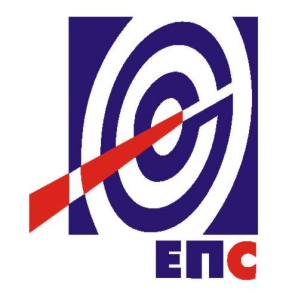 НАРУЧИЛАЦЈАВНО ПРЕДУЗЕЋЕ„ЕЛЕКТРОПРИВРЕДА СРБИЈЕ“БЕОГРАДУЛИЦА ЦАРИЦЕ МИЛИЦЕ БРОЈ 2КОНКУРСНА ДОКУМЕНТАЦИЈАЗА ЈАВНУ НАБАВКУдобара и пратећих услуга„Надградња и реконструкција јединственог Дата центра“- У ОТВОРЕНОМ ПОСТУПКУ -ЈАВНА НАБАВКА 75/14/ДИКТ(заведено у ЈП ЕПС број  2599/12-14 од  28.11.2014. године)Београд, новембар 2014. годинеНа основу чл. 32. и 61. Закона о јавним набавкама („Сл. гласник РС” бр. 124/2012, у даљем тексту: Закон), чл. 2. Правилника о обавезним елементима конкурсне документације у поступцима јавних набавки и начину доказивања испуњености услова („Сл. гласник РС” бр. 29/2013 и 104/2013), Одлуке о покретању поступка јавне набавке број 75/14/ДИКТ, број 2599/2-14 oд 20.11.2014. године и Решења о образовању комисије за јавну набавку број 2599/3-14 oд 20.11.2014. године припремљена је:КОНКУРСНА ДОКУМЕНТАЦИЈАСАДРЖАЈОПШТИ ПОДАЦИ О JAВНОЈ НАБАВЦИ						ПОДАЦИ О ПРЕДМЕТУ ЈАВНЕ НАБАВКЕУПУТСТВО ПОНУЂАЧИМА КАКО ДА САЧИНЕ ПОНУДУУСЛОВИ ЗА УЧЕШЋЕ У ПОСТУПКУ ЈАВНЕ НАБАВКЕ ИЗ ЧЛАНА 75. И 76.  ЗАКОНА И УПУТСТВО КАКО СЕ ДОКАЗУЈЕ ИСПУЊЕНОСТ ТИХ УСЛОВАВРСТА, ТЕХНИЧКЕ КАРАКТЕРИСТИКЕ И СПЕЦИФИКАЦИЈА ДОБАРА И УСЛУГА ПРЕДМЕТНЕ ЈАВНЕ НАБАВКЕОБРАСЦИОПШТИ ПОДАЦИ О ЈАВНОЈ НАБАЦИНазив, адреса и интернет страница Наручиоца: ЈАВНО ПРЕДУЗЕЋЕ „ЕЛЕКТРОПРИВРЕДА СРБИЈЕ“ Београд, Царице Милице бр. 2. www.eps.rsВрста поступка: Отворени поступак у складу са чланом 32. Закона о јавним набавкама («Сл. гласник РС» бр. 124/12)Предмет поступка јавне набавке: набавка добара и пратећих услуга „Надградња и реконструкција јединственог Дата центра“Резервисана набавка: неЕлектронска лицитација: неНамена поступка: поступак се спроводи ради закључења уговора о јавној набавциКонтакт: Ивана Ђорђевић, адреса електронске поште ivana.djordjevic@eps.rsПОДАЦИ О ПРЕДМЕТУ ЈАВНЕ НАБАВКЕОпис предмета набавке, назив и ознака из општег речника набавке: набавка добара и пратећих услуга – „Надградња и реконструкција јединственог Дата центра“; назив и ознака из ОРН: 48822000 – Рачунарски сервери; 48823000 - Сервери датотека; 48781000 - Програмски пакет за управљање системом; 32422000 - Мрежне компоненте; 35125000 - Систем надзора; 31154000 - Уређаји за непрекидно напајање електричном енергијом; 42510000 - Измењивачи топлоте, опрема за климатизацију и хлађење и уређаји за филтрирање.Опис партије, назив и ознака из општег речника набавке: немаПодаци о оквирном споразуму: немаУПУТСТВО ПОНУЂАЧИМА КАКО ДА САЧИНЕ ПОНУДУКонкурсна документација садржи Упутство понуђачима како да сачине понуду и потребне податке о захтевима Наручиоца у погледу садржине понуде, као и услове под којима се спроводи поступак избора најповољније понуде у поступку јавне набавке.Понуђач мора да испуњава све услове одређене Законом о јавним набавкама (у даљем тексту: Закон) и конкурсном документацијом. Понуда се припрема и доставља на основу позива, у складу са конкурсном документацијом, у супротном, понуда се одбија као неприхватљива.Врста, техничке карактеристике и спецификација предмета јавне набавке дата је у Одељку 5. конкурсне документације.3.1	ПОДАЦИ О ЈЕЗИКУ У ПОСТУПКУ ЈАВНЕ НАБАВКЕНаручилац је припремио конкурсну документацију на српском језику и водиће поступак јавне набавке на српском језику. Понуда са свим прилозима мора бити сачињена на српском језику Ако је неки доказ или документ на страном језику, исти мора бити преведен на српски језик и оверен од стране овлашћеног преводиоца. Ако понуда са свим прилозима није сачињена на српском, понуда ће бити одбијена, као неприхватљива.3.2 	НАЧИН САСТАВЉАЊА ПОНУДЕ И ПОПУЊАВАЊА ОБРАСЦА ПОНУДЕПонуђач је обавезан да сачини понуду тако што, јасно и недвосмислено, читко попуњено својеручно, откуцано на рачунару или писаћој машини, уписује тражене податке у обрасце или према обрасцима који су саставни део конкурсне документације и оверава је печатом и потписом законског заступника понуђача, другог заступника уписаног у регистар надлежног органа или лица овлашћеног од стране законског заступника уз доставу овлашћења у понуди.Понуђач је обавезан да у Обрасцу понуде наведе: укупну цену без ПДВ-а, рок важења понуде, као и остале елементе из Обрасца понуде.Сви документи, поднети у понуди треба да буду повезани траком у целину и запечаћени (воском или на неки други начин), тако да се не могу накнадно убацивати, одстрањивати или замењивати појединачни листови, односно прилози, а да се видно не оштете листови или печат. Понуђач је дужан да редним бројем означи сваку страницу листа у понуди, укључујући и празне стране, својеручно, рачунаром или писаћом машином. Докази који се достављају уз понуду, а због своје важности не смеју бити оштећени, означени бројем (банкарска гаранција, меница), стављају се у посебну фолију, а на фолији се видно означава редни број странице листа из понуде. Фолија се мора залепити при врху како би се докази, који се због своје важности не смеју оштетити, заштитили.Понуђач подноси понуду са доказима о испуњености услова из конкурсне документације, лично или поштом, у затвореној и запечаћеној коверти, тако да се са сигурношћу може закључити да се први пут отвара, на адресу: Јавно предузеће „Електропривреда Србије“, 11000 Београд, Србија, Балканска број 13, ПАК 103925 - писарница - са назнаком: „Понуда за јавну набавку добара и пратећих услуга - „Надградња и реконструкција јединственог Дата центра“ - Јавна набавка број 75/14/ДИКТ- НЕ ОТВАРАТИ“. Понуђач у затвореној и запечаћеној коверти, уз писану понуду, доставља и CD или USB са понудом у pdf формату.На полеђини коверте обавезно се уписује тачан назив и адреса понуђача. У случају да понуду подноси група понуђача, на полеђини коверте је потребно назначити да се ради о групи понуђача и навести називе и адресу свих чланова групе понуђача.3.3	ПОДНОШЕЊЕ, ИЗМЕНА, ДОПУНА И ОПОЗИВ ПОНУДЕПонуђач може поднети само једну понуду.Понуду може поднети понуђач самостално, група понуђача, као и понуђач са подизвођачем. Понуђач који је самостално поднео понуду не може истовремено да учествује у заједничкој понуди или као подизвођач. У случају да понуђач поступи супротно наведеном упутству свака понуда понуђача у којој се појављује биће одбијена. Понуђач може бити члан само једне групе понуђача која подноси заједничку понуду, односно учествовати у само једној заједничкој понуди. Уколико је понуђач, у оквиру групе понуђача, поднео две или више заједничких понуда, Наручилац ће све такве понуде одбити.У року за подношење понуде понуђач може да измени или допуни већ поднету понуду писаним путем, на адресу Наручиоца, са назнаком „ИЗМЕНА – ДОПУНА - Понуде за јавну набавку добара и пратећих услуга – „Надградња и реконструкција јединственог Дата центра“ - Јавна набавка број 75/14/ДИКТ– НЕ ОТВАРАТИ“.У случају измене или допуне достављене понуде, Наручилац ће приликом стручне оцене понуде узети у обзир измене и допуне само ако су извршене у целини и према обрасцу на који се, у већ достављеној понуди, измена или допуна односи.У року за подношење понуде понуђач може да опозове поднету понуду писаним путем, на адресу Наручиоца, са назнаком „ОПОЗИВ - Понуде за јавну набавку добара и пратећих услуга - „Надградња и реконструкција јединственог Дата центра“- Јавна набавка број 75/14/ДИКТ– НЕ ОТВАРАТИ“.У случају опозива поднете понуде пре истека рока за подношење понуда, Наручилац такву понуду неће отварати, већ ће је неотворену вратити понуђачу.Уколико понуђач измени или опозове понуду поднету по истеку рока за подношење понуда, Наручилац ће наплатити средство обезбеђења дато на име озбиљности понуде.3.4	ПАРТИЈЕПредметна јавна набавка није обликована у више посебних целина (партија).3.5	ПОНУДА СА ВАРИЈАНТАМА Понуда са варијантама није дозвољена. 3.6	РОК ЗА ПОДНОШЕЊЕ ПОНУДА И ОТВАРАЊЕ ПОНУДАБлаговременим се сматрају понуде које су примљене и оверене печатом пријема у писарници Наручиоца, најкасније до 11:00 часова 30-тог (словима: тридесетог) дана од дана објављивања позива за подношење понуда на Порталу јавних набавки, без обзира на начин на који су послате. Рок за подношење понуда 29.12.2014. године до 11:00 часова.Ако је понуда поднета по истеку рока за подношење понуда одређеног у позиву и конкурсној документацији, сматраће се неблаговременом, а Наручилац ће по окончању поступка отварања понуда, овакву понуду вратити неотворену понуђачу, са назнаком да је поднета неблаговремено.Комисија за јавне набавке ће благовремено поднете понуде јавно отворити дана 29.12.2014. године у 11:15 часова у просторијама Јавног предузећа „Електропривреда Србије“, Београд, Улица Балканска 13.Представници понуђача који учествују у поступку јавног отварања понуда, морају да пре почетка поступка јавног отварања доставе Комисији за јавне набавке писмено овлашћење за учествовање у овом поступку, издато на меморандуму понуђача, заведено и оверено печатом и потписом законског заступника понуђача, другог заступника уписаног у регистар надлежног органа или лица овлашћеног од стране законског заступника уз доставу овлашћења у понуди.Комисија за јавну набавку води записник о отварању понуда у који се уносе подаци у складу са Законом.Записник о отварању понуда потписују чланови комисије и овлашћени представници понуђача, који преузимају примерак записника.Наручилац ће у року од 3 дана од дана окончања поступка отварања понуда поштом или електронским путем доставити записник о отварању понуда понуђачима који нису учествовали у поступку отварања понуда.3.7	ПОДИЗВОЂАЧИАко понуђач у понуди наведе да ће делимично извршење набавке поверити подизвођачу, дужан је да наведе назив подизвођача, а уколико уговор између наручиоца и понуђача буде закључен, тај подизвођач ће бити наведен у уговору.Понуђач је дужан да у понуди наведе проценат укупне вредности набавке који ће поверити подизвођачу, а који не може бити већи од 50% као и део предмета набавке који ће извршити преко подизвођача.Понуђач је дужан да наручиоцу, на његов захтев, омогући приступ код подизвођача ради утврђивања испуњености услова.Сваки подизвођач, којега понуђач ангажује, мора да испуњава услове из члана 75. став 1. тачка 1) до 4) Закона, што доказује достављањем доказа наведених у одељку Услови за учешће из члана 75. и 76. Закона и Упутство како се доказује испуњеност тих услова.Додатне услове у вези са капацитетима понуђач испуњава самостално, без обзира на агажовање подизвођача.Све обрасце у понуди потписује и оверава понуђач, изузев Обрасца 3. који попуњава, потписује и оверава сваки подизвођач у своје име.Оцена понуде понуђача који ангажује подизвођача, по елементима критеријума врши се само на основу показатеља и доказа који се односе на понуђача.Понуђач у потпуности одговара Наручиоцу за извршење уговорене набавке, без обзира на број подизвођача.Понуђач не може ангажовати као подизвођача лице које није навео у понуди, у супротном наручилац ће реализовати средство обезбеђења и раскинути уговор, осим ако би раскидом уговора наручилац претрпео знатну штету. Понуђач може ангажовати као подизвођача лице које није навео у понуди, ако је на страни подизвођача након подношења понуде настала трајнија неспособност плаћања, ако то лице испуњава све услове одређене за подизвођача и уколико добије претходну сагласност наручиоца.Наручилац у овом поступку не предвиђа примену одредби става 9. и 10. члана 80. Закона о јавним набавкама.3.8 	ГРУПА ПОНУЂАЧА (ЗАЈЕДНИЧКА ПОНУДА)У случају да више понуђача поднесе заједничку понуду, они као саставни део понуде морају доставити споразум о заједничком извршењу набавке, којим се међусобно и према наручиоцу обавезују на заједничко извршење набавке, који обавезно садржи податке прописане члан 81. став 4. Закона о јавним набавкама и то податке о: члану групе који ће бити Носилац посла, односно који ће поднети понуду и који ће заступати групу понуђача пред Наручиоцем;понуђачу који ће у име групе понуђача потписати уговор;понуђачу који ће у име групе понуђача дати средство обезбеђења;понуђачу који ће издати рачун;рачуну на који ће бити извршено плаћање;обавезама сваког од понуђача из групе понуђача за извршење уговоранеограниченој солидарној одговорности понуђача из групе према Наручиоцу у складу са Законом.Такође, у овом споразуму треба да буду наведена имена лица, појединачно за сваког понуђача, која ће бити одговорна за извршење набавке. Сваки понуђач из групе понуђача  која подноси заједничку понуду мора да испуњава услове из члана 75.  став 1. тачка 1) до 4) Закона, што доказује достављањем доказа наведеним у одељку Услови за учешће из члана 75. и 76. Закона и Упутство како се доказује испуњеност тих услова. Услове у вези са капацитетима, у складу са чланом 76. Закона, понуђачи из групе испуњавају заједно, на основу достављених доказа дефинисаних конкурсном документацијом.У случају заједничке понуде групе понуђача све обрасце потписује и оверава члан групе понуђача који је одређен као Носилац посла у споразуму чланова групе понуђача, изузев Обрасца 3. који попуњава, потписује и оверава сваки члан групе понуђача у своје име.Оцена заједничке понуде групе понуђача по елементима критеријума се врши на основу показатеља и доказа који се односе на све чланове групе понуђача.3.9	НАЧИН И УСЛОВИ ПЛАЋАЊАУ предметној јавној набавци начин плаћања је услов за учестовање у поступку и подразумева следеће плаћање:		Укупна вредност испоручених добара биће плаћена на следећи начин:20% укупне вредности добара са припадајућим ПДВ-ом плаћа се авансно у року од 15 (петнаест) дана од дана пријема предрачуна за авансно плаћање овереног од стране овлашћеног лица Наручиоца и достављања гаранције за повраћај аванса; 80% укупне вредности добара са припадајућим ПДВ-ом (неавансирани део) плаћа се у законском року до 45 (четрдесет пет) дана од дана пријема исправног рачуна,  испостављеног на бази обострано потписаног Записника о квантитативном и квалитативном пријему добара (без примедби). 	Укупна вредност извршених услуга монтаже, инсталације, тестирања и пуштања опреме у рад и израда документације изведеног стања биће плаћена на следећи начин:100% укупне вредности услуга (са припадајућим ПДВ-ом) биће плаћено по завршеној инсталацији, интеграцији и пуштању у рад и изради и предаји документације изведеног стања, у законском року до 45 дана од дана пријема исправног рачуна испостављеног на бази обострано потписаног Записника о квалитативном пријему услуга (без примедби) Записника о пријему документације изведеног стања. Уколико понуђач понуди другачији начин плаћања понуда ће бити одбијена као неприхватљива.3.10	РОК ИСПОРУКЕ ДОБАРА И ИЗВРШЕЊА УСЛУГАУ предметној јавној набавци рок испоруке добара и извршења услуга подразумева да испорука добара и услуге мора бити извршена на следећи начин:Испорука добара мора бити извршена у року од минимално 7 (седам) календарских дана, а максимално 45 (четрдесетпет) календарских дана од дана закључења Уговора, Услуга монтаже, инсталације, тестирања и пуштања опреме у рад, и израда документације изведеног стања мора бити извршена у року од максимално 15 (петнаест) календарских дана од дана испоруке опреме и потписивања Записника о квантитативном и квалитативном пријему добара (без примедби).Уколико понуђач понуди дужи рок испоруке добара или дужи рок извршења предметних услуга, понуда ће бити одбијена као неприхватљива.3.11	ГАРАНТНИ РОКГарантни рок за испоручена добра не може бити краћи од 36 (тридесетшест) месеци. Гарантни рок почиње да тече од дана завршене инсталације, интеграције и пуштања у рад, на основу потписаног Записника о квантитативном и квалитативном пријему добара и Записника о квалитативном пријему услуга и Записника о пријему документације изведеног стања.Доказ понуђеног гарантног рока је: каталог произвођача (или фотокопија) са техничким карактеристикама понуђене опреме, илиатест или сертификат овлашћеног тела за понуђену опрему, или потврда добијена директно од произвођача понуђене опреме.Понуђач са којим се закључи уговор дужан је да достави гаранцијски лист издат од стране произвођача.Гарантни рок за извршене услуге не може бити краћи од 12 (дванаест) месеци, а исти почиње да тече од дана завршене инсталације, интеграције и пуштања у рад, на основу потписаног Записника о квалитативном пријему услуга, и Записника о пријему документације изведеног стања.Сви поменути записници се потписују првог следећег радног дана након завршене услуге инсталације, интеграције и пуштања у рад. Истог дана се врши и пријем документације изведеног стања.Уколико понуђач не понуди и не обезбеди тражене гарантне рокове,  понуда ће бити одбијена.3.12	СЕРВИС ОПРЕМЕПонуђач мора да обезбеди сервисирање опреме током трајања Гарантног рока. Доказ обезбеђеног сервисирања опреме је:Потврда произвођача опреме да понуђач има статус овлашћеног сервиса за понуђену опрему; илиУговор који понуђач има са овлашћеним сервисом којим обезбеђује сервисирање понуђене опреме и потврда произвођача опреме за тај овлашћени сервис; илиПотврда произвођача понуђене опреме да је понуђач овлашћен да понуди услуге овлашћеног сервисирања понуђене опреме и Списак овлашћених сервиса на територији Републике Србије, са називом, адресом и бројем телефона, издат од стране произвођача понуђене опреме.3.13	ТЕРМИН ПЛАН ИСПОРУКЕ ДОБАРА И ИЗВРШЕЊА УСЛУГА И МЕСТОУ оквиру посебног прилога потребно је да понуђач дефинише и Термин план испоруке добара и извршења услуга (Образац 4. из конкурсне документације).Уколико понуђач у понуди не достави наведени Термин план, понуда ће бити одбијена као неприхватљива.Место испоруке опреме и извршења услуга су пословне локације Наручиоца, на адресама: Слободе 7, КрагујевацЦарице Милице 2, Београд3.14	ЦЕНАЦена се исказује у динарима, без пореза на додату вредност.У случају да у достављеној понуди није назначено да ли је понуђена цена са или без пореза, сматраће се сагласно Закону, да је иста без пореза. Понуђена цена мора бити фиксна и не може се мењати за све време трајања уговора.Понуђена цена мора да покрива и укључује све трошкове које понуђач има у реализацији набавке.У Обрасцу “Структура цене“ (Образац 5. из конкурсне документације) треба исказати структуру цене добара и услуга према табели у истом обрасцу, док у Обрасцу понуде (Образац 2. из конкурсне документације) треба исказати укупно понуђену цену. Ако је у понуди исказана неуобичајено ниска цена, Наручилац ће поступити у складу са чланом 92. Закона.У предметној јавној набавци цена је предвиђена као критеријум за оцењивање понуда.3.15	СРЕДСТВА ФИНАНСИЈСКОГ ОБЕЗБЕЂЕЊА Понуђач је дужан да достави следећа средства финансијског обезбеђења, у складу са обрасцима из конкурсне документације:У понуди:Банкарска гаранција за озбиљност понудеПонуђач доставља оригинал банкарску гаранцију за озбиљност понуде у висини од 10% вредности понудe без ПДВ. Банкарскa гаранцијa Понуђача мора бити безусловна (без приговора) и платива на први позив, са трајањем најмање од 60 (словима: шездесет) дана од дана отварања понуда.У случају да понуђач не испуни своје обавезе у поступку јавне набавке, Наручилац ће активирати, односно уновчити приложену банкарску гаранцију.У случају да је пословно седиште банке гаранта у Републици Србији у случају спора по овој Гаранцији, утврђује се надлежност суда у Београду и примена материјалног права Републике Србије. У случају да је пословно седиште банке гаранта изван Републике Србије у случају спора по овој Гаранцији, утврђује се надлежност Спољнотрговинске арбитраже при ПКС уз примену Правилника ПКС и процесног и материјалног права Републике Србије. Ако понуђач подноси банкарску гаранцију стране банке, та банка мора имати додељен кредитни рејтинг коме одговара ниво кредитног квалитета 3 (инвестициони ранг);Банкарска гаранција ће бити враћена понуђачу са којим није закључен уговор, одмах по закључењу уговора са понуђачем чија је понуда изабрана као најповољнија, а понуђачу са којим је закључен уговор у року од 8 дана од дана предаје Наручиоцу инструмента обезбеђења извршења уговорених обавеза који се захтева Уговором.ИЛИМеница (домаћи понуђачи)Понуђач доставља сопствену соло меницу, менично овлашћење, и од банке оверену  фотокопију картона депонованих потписа са датумом не старијим од датума на меничном овлашћењу, ПОТВРДУ О РЕГИСТРАЦИЈИ МЕНИЦЕ, ОП ОБРАЗАЦ (ОВЕРА ПОТПИСА ОВЛАШЋЕНОГ ЛИЦА) и то у висини од 10% вредности понуде, без ПДВ.  Меница и менично овлашћење морају бити са доспећем «по виђењу» и клаузулом «без протеста» и евидентирани у Регистру меница и овлашћења НБС. Меница ће бити враћена понуђачу са којим није закључен уговор одмах по закључењу уговора са понуђачем чија је понуда изабрана као најповољнија, а понуђачу са којим је закључен уговор у року од 8 дана од дана предаје Наручиоцу инструмента обезбеђења извршења уговорених обавеза који се захтева Уговором.Меница може бити наплаћена у случајевима:ако понуђач опозове, допуни или измени своју понуду коју је Наручилац прихватио;у случају да понуђач прихваћене понуде одбије да потпише уговор у одређеном року;у случају да понуђач не достави захтеване гаранције предвиђене  уговором.Понуђач у понуди подноси и оверену копију (од стране пословне банке) важећег картона депонованих потписа овлашћених лица за располагање новчаним средствима са рачуна понуђача код те пословне банке са датумом не старијим од датума меничног овлашћења, као и оверен захтев за регистрацију менице од стране пословне банке која је извршила регистрацију менице у Регистру меница и овлашћења код Народне банке Србије, с тим што:У колони „Датум издавања менице“ треба навести датум издавања меницеУ колони „Серијски број менице“ треба навести серијски број меницеУ колони „Основ издавања и износ из основа/валута“ колона „Основ издавања“ мора се навести: „учешће у јавној набавци Јавно предузеће „Електропривреда Србије“ Београд, број 75/14/ДИКТ“, а све у складу са Одлуком о ближим условима, садржини и начину вођења Регистра меница и овлашћења („Службени гласник Републике Србије“ број 56/11);У колони „Основ издавања и износ из основа/валута“ колона „Валута“ треба обавезно навести валуту на коју се меница издаје.Меницу потписује законски заступник на начин одређен Законом о меници ("Сл. лист ФНРЈ" бр. 104/46, "Сл. лист СФРЈ" бр. 16/65, 54/70 и 57/89 и "Сл. лист СРЈ" бр. 46/96). У случају да меницу и менично овлашћење не потписује законски заступник понуђача у понуди се доставља и овлашћење којим законски заступник овлашћује лица за потписивање менице и меничног овлашћења за конкретан посао.Менично писмо-овлашћење које мора бити издато на основу Закона о меници и тачке 1. 2. и 6. „Одлуке о облику, садржини и начину коришћења јединствених инструмената платног промета“.Модел меничног писма-овлашћења дат је у прилогу – Образац 9.Меница ће бити враћена понуђачу са којим није закључен уговор одмах по закључењу уговора са понуђачем чија је понуда изабрана као најповољнија, а понуђачу са којим је закључен уговор у року од 8 дана од дана предаје Наручиоцу инструмента обезбеђења извршења уговорених обавеза који се захтева Уговором.	ИЛИУплата депозита на рачун НаручиоцаПонуђач је дужан да на име обезбеђења озбиљности понуде уплати депозит у износу који одговара 10% понуђене цене без ПДВ на рачун Наручиоца (за плаћање у динарима, рачун бр.160-700-13 код Banca Intesa AD Beograd,; а за плаћање у еврима, према следећим инструкцијама:56: Intermediary: BCITITMM, INTESA SANPAOLO SPA, MILANO, ITALY57: Account with institution: DBDBRSBG, BANCA INTESA AD, Beograd59: Beneficiary: /RS35160005030000152939 , ELEKTROPRIVREDA SRBIJE JP, Carice Milice 2, Beograd, Republic of Serbiaкод Banca Intesa AД Бeoгрaд) и да доказ о реализованој уплати достави у понуди. У случају да понуђач не достави овај доказ у понуди иста ће бити одбијена као неприхватљива.Све банкарске трошкове око уплате депозита сноси Понуђач.Уплаћена средства ће бити враћена понуђачу са којим није закључен уговор одмах по закључењу уговора са понуђачем чија је понуда изабрана као најповољнија, а понуђачу са којим је закључен уговор у року од 8 дана од дана предаје Наручиоцу инструмента обезбеђења извршења уговорених обавеза који се захтева Уговором.Приликом закључења уговораБанкарска гаранција за добро извршење послаИзабрани понуђач је дужан да Наручиоцу доставити неопозиву, безусловну (без приговора) и на први писани позив наплативу банкарску гаранцију за добро извршење посла у износу од 10% укупне вредности уговора без ПДВ. Наведену банкарску гаранцију понуђач предаје најкасније у року од 5 (пет) дана од закључења уговора.Банкарска гаранција за добро извршење посла мора трајати најмање 30 (тридесет) дана дуже од дана обостраног потписивања Записника о квалитативном пријему услуга и Записника о пријему документације изведеног стања.У случају да је пословно седиште банке гаранта у Републици Србији у случају спора по овој Гаранцији, утврђује се надлежност суда у Београду и примена материјалног права Републике Србије. У случају да је пословно седиште банке гаранта изван Републике Србије у случају спора по овој Гаранцији, утврђује се надлежност Спољнотрговинске арбитраже при ПКС уз примену Правилника ПКС и процесног и материјалног права Републике Србије.У случају да Изабрани понуђач поднесе банкарску гаранцију стране банке, та банка мора имати додељен кредитни рејтинг коме одговара ниво кредитног квалитета 3 (инвестициони ранг).Гаранција за повраћај авансаИзабрани понуђач је дужан да достави банкарску гаранцију за повраћај авансног плаћања.Понуђач доставља оригинал банкарску гаранцију за повраћај аванса у висини износа аванса, 20% од укупне вредности добара са припадајућим ПДВ-ом. Наведену банкарску гаранцију изабрани понуђач предаје најкасније у року од 5 дана од дана закључења Уговора. Банкарскa гаранцијa за повраћај аванса мора бити неопозива, безусловна (без права на приговор) и платива на први писани позив, са трајањем 30 (словима тридесет) дана дуже од датума обостраног потписивања записника о квантитативном и квалитативном пријему добара.У случају да изабрани понуђач не испуни своје уговорне обавезе, Наручилац ће наплатити приложену банкарску гаранцију.У случају да је пословно седиште банке гаранта у Републици Србији у случају спора по овој Гаранцији, утврђује се надлежност суда у Београду и примена материјалног права Републике Србије. У случају да је пословно седиште банке гаранта изван Републике Србије у случају спора по овој Гаранцији, утврђује се надлежност Спољнотрговинске арбитраже при ПКС уз примену Правилника ПКС и процесног и материјалног права Републике Србије. У случају да Изабрани понуђач поднесе банкарску гаранцију стране банке, та банка мора имати додељен кредитни рејтинг коме одговара ниво кредитног квалитета 3 (инвестициони ранг).Сви трошкови око прибављања банкарских гаранција падају на терет понуђача, а и исти могу бити наведени у Обрасцу трошкова припреме понуде.Сва средстава финансијског обезбеђења могу гласити на члана групе понуђача одређеног споразумом о заједничком извршењу набавке или понуђача, али не и на подизвођача.У случају да понуђач не испуни преузете обавезе у предметном поступку јавне набавке, Наручилац је овлашћен да реализује достављена средства обезбеђења од стране понуђача.Уколико понуђач не достави средства финансијског обезбеђења у роковима и на начин предвиђен конкурсном документацијом, понуда ће бити одбијена, као неприхватљива.3.16	ДОДАТНЕ ИНФОРМАЦИЈЕ И ПОЈАШЊЕЊАПонуђач може, у писаном облику, тражити додатне информације или појашњења у вези са припремом понуде, најкасније пет дана пре истека рока за подношење понуде, на адресу Наручиоца, са назнаком: „ОБЈАШЊЕЊА – позив за јавну набавку број 75/14/ДИКТ“ или електронским путем на е-mail адресу: ivana.djordjevic@eps.rs.Наручилац ће у року од три дана по пријему захтева, послати одговор у писаном облику подносиоцу захтева и ту информацију објавити на Порталу јавних набавки и својој интернет страници.Комуникација у поступку јавне набавке се врши на начин одређен чланом 20. Закона.3.17	ДОДАТНА ОБЈАШЊЕЊА, КОНТРОЛА И ДОПУШТЕНЕ ИСПРАВКЕНаручилац може, после отварања понуда, писаним путем или електронским путем да захтева од понуђача додатна објашњења која ће помоћи при прегледу, вредновању и упоређивању понуда, као и да врши контролу (увид) код понуђача и/или његовог подизвођача, односно учесника заједничке понуде.  Понуђач је дужан да поступи по захтеву Наручиоца, односно достави тражена објашњења и омогући непосредни увид.Наручилац може, уз сагласност понуђача, да изврши исправке рачунских грешака уочених приликом разматрања понуде по окончаном поступку отварања понуда.У случају разлике између јединичне и укупне цене, меродавна је јединична цена. 	3.18	НЕГАТИВНЕ РЕФЕРЕНЦЕНаручилац ће одбити понуду уколико поседује доказ да је понуђач у претходне три године у поступку јавне набавке:поступао супротно забрани из чл. 23. и 25. Закона;учинио повреду конкуренције;доставио неистините податке у понуди или без оправданих разлога одбио да закључи уговор о јавној набавци, након што му је уговор додељен;одбио да достави доказе и средства обезбеђења на шта се у понуди обавезао.Наручилац ће одбити понуду уколико поседује доказ који потврђује да понуђач није испуњавао своје обавезе по раније закљученим уговорима о јавним набавкама који су се односили на исти предмет набавке, за период од претходне три године. Доказ наведеног може бити:правоснажна судска одлука или коначна одлука другог надлежног органа;исправа о реализованом средству обезбеђења испуњења обавеза у поступку јавне набавке или испуњења уговорних обавеза;исправа о наплаћеној уговорној казни;рекламације потрошача, односно корисника, ако нису отклоњене у уговореном року;изјава о раскиду уговора због неиспуњења битних елемената уговора дата на начин и под условима предвиђеним законом којим се уређују облигациони односи;доказ о ангажовању на извршењу уговора о јавној набавци лица која нису означена у понуди као подизвођачи, односно чланови групе понуђача;Наручилац може одбити понуду ако поседује доказ из става 3. тачка 1) члана 82. Закона, који се односи на поступак који је спровео или уговор који је закључио и други наручилац ако је предмет јавне набавке истоврсан. Наручилац ће поступити на наведене начине и у случају заједничке понуде групе понуђача уколико утврди да постоје напред наведени докази за једног или више чланова групе понуђача. На основу донетих закључака у складу са чланом 83. Закона Управа за јавне набавке води списак негативних референци који објављује на Порталу јавних набавки. Наручилац ће понуду понуђача који је на списку негативних референци одбити као неприхватљиву ако је предмет јавне набавке истоврсан предмету за који је понуђач добио негативну референцу. Ако предмет јавне набавке није истоврсан предмету за који је понуђач добио негативну референцу, наручилац ће захтевати додатно обезбеђење испуњења уговорних обавеза.Као додатно обезбеђење, у овом случају, изабрани понуђач је у обавези, у тренутку закључења уговора, да наручиоцу поднесе оригинал, неопозиву, безусловну и на први позив плативу банкарску гаранцију за добро извршење посла, у висини 15% од вредности понуде (вредности уговора), без ПДВ, са трајањем најмање 5 (пет) дана дуже од дана дана истека гарантног рока.3.19	КРИТЕРИЈУМ ЗА ДОДЕЛУ УГОВОРА Одлуку о додели уговора, Наручилац ће донети применом критеријума „најнижа понуђена цена“.Уколико две или више понуда имају једнаку понуђену цену која је и најнижа, као најповољнија ће бити изабрана понуда понуђача који је понудио краћи рок испоруке, а који не може бити краћи од 7, нити дужи од 45 календарских дана.3.20	ПОШТОВАЊЕ ОБАВЕЗА КОЈЕ ПРОИЗИЛАЗЕ ИЗ ПРОПИСА О ЗАШТИТИ НА РАДУ И ДРУГИХ ПРОПИСАПонуђач је дужан да  при састављању понуде изричито наведе да је поштовао обавезе које произлазе из важећих прописа о заштити на раду, запошљавању и условима рада, заштити животне средине, као и да понуђач гарантује да је ималац права интелектуалне својине (Образац 3. из конкурсне документације).3.21	НАКНАДА ЗА КОРИШЋЕЊЕ ПАТЕНАТАНакнаду за коришћење патената, као и одговорност за повреду заштићених права интелектуалне својине трећих лица сноси понуђач.3.22	РОК ВАЖЕЊА ПОНУДЕ Понуда мора да важи најмање 60 (словима: шездесет) дана од дана отварања понуда. У случају да понуђач наведе краћи рок важења понуде, понуда ће бити одбијена, као неприхватљива. 3.23	РОК ЗА ЗАКЉУЧЕЊЕ УГОВОРАПо пријему одлуке о додели уговора, а по истеку рока за подношење захтева за заштиту права, изабрани понуђач ће бити позван да приступи закључењу уговора у року од највише 8 дана. Ако наручилац не достави потписан уговор понуђачу у року из става 1. понуђач није дужан да потпише уговор што се неће сматрати одустајањем од понуде и не може због тога сносити било какве последице, осим ако је поднет благовремен захтев за заштиту права.Ако понуђач чија је понуда изабрана као најповољнија не потпише уговор у наведеном року, Наручилац ће одлучити да ли ће уговор о јавној набавци закључити са првим следећим најповољнијим понуђачем.Наручилац може и пре истека рока за подношење захтева за заштиту права закључити уговор о јавној набавци у случају испуњености услова из члана 112. став 2. тачка 5. Закона, у ком случају ће изабрани понуђач  бити позван да приступи закључењу уговора у року од највише 8 дана.3.24	НАЧИН ОЗНАЧАВАЊА ПОВЕРЉИВИХ ПОДАТАКАПодаци које понуђач оправдано означи као поверљиве биће коришћени само у току поступка јавне набавке у складу са позивом и неће бити доступни ником изван круга лица која су укључена у поступак јавне набавке. Ови подаци неће бити објављени приликом отварања понуда и у наставку поступка. Наручилац може да одбије да пружи информацију која би значила повреду поверљивости података добијених у понуди. Као поверљива, понуђач може означити документа која садрже личне податке, а које не садржи ни један јавни регистар, или која на други начин нису доступна, као и пословне податке који су прописима одређени као поверљиви. Наручилац ће као поверљива третирати она документа која у десном горњем углу великим словима имају исписано „ПОВЕРЉИВО“.Наручилац не одговара за поверљивост података који нису означени на горе наведени начин.Ако се као поверљиви означе подаци који не одговарају горе наведеним условима, Наручилац ће позвати понуђача да уклони ознаку поверљивости. Понуђач ће то учинити тако што ће његов представник изнад ознаке поверљивости написати „ОПОЗИВ“, уписати датум, време и потписати се.Ако понуђач у року који одреди Наручилац не опозове поверљивост докумената, Наручилац ће третирати ову понуду као понуду без поверљивих података.Наручилац је дужан да доследно поштује законите интересе понуђача, штитећи њихове техничке и пословне тајне у смислу закона којим се уређује заштита пословне тајне.Неће се сматрати поверљивим докази о испуњености обавезних услова, цена и други подаци из понуде који су од значаја за примену елемената критеријума и рангирање понуде. 3.25	ТРОШКОВИ ПОНУДЕТрошкове припреме и подношења понуде сноси искључиво понуђач и не може тражити од наручиоца накнаду трошкова.Понуђач може да у оквиру понуде достави укупан износ и структуру трошкова припремања понуде.Ако је поступак јавне набавке обустављен из разлога који су на страни наручиоца, наручилац је дужан да понуђачу надокнади трошкове прибављања средства обезбеђења, под условом да је понуђач тражио накнаду тих трошкова у својој понуди.3.26	ОБРАЗАЦ СТРУКТУРЕ ЦЕНЕСтруктуру цене понуђач наводи тако што попуњавa, потписује и оверава печатом Образац 5. из конкурсне документације.3.27	МОДЕЛ УГОВОРАУ складу са датим Моделом уговора (Образац 6. из конкурсне документације) и елементима најповољније понуде биће закључен Уговор о јавној набавци.Понуђач је у обавези да дати Модел уговора потпише, овери и исти достави у понуди, у супротном понуда ће бити одбијена као неприхватљива.3.28	РАЗЛОЗИ ЗА ОДБИЈАЊЕ ПОНУДЕ И ОБУСТАВУ ПОСТУПКАУ поступку јавне набавке Наручилац ће одбити неприхватљиву понуду у складу са чланом 107. Закона.Наручилац ће донети одлуку о обустави поступка јавне набавке у складу са чланом 109. Закона.У случају обуставе поступка јавне набавке, Наручилац неће бити одговоран, ни на који начин, за стварну штету, изгубљену добит, или било какву другу штету коју понуђач може услед тога да претрпи, упркос томе што је Наручилац био упозорен на могућност наступања штете.3.29	ПОДАЦИ О САДРЖИНИ ПОНУДЕСадржину понуде, поред Обрасца понуде, чине и сви остали докази о испуњености услова из чл. 75. и 76. Закона о јавним набавкама, предвиђени чл. 77. Закона, који су наведени у конкурсној документацији, као и сви тражени прилози и изјаве на начин предвиђен следећим ставом ове тачке:попуњен, потписан и печатом оверен образац „Изјава о независној понуди“попуњен, потписан и печатом оверен образац „Образац понуде“попуњен, потписан и печатом оверен образац изјаве у складу са чланом 75. став 2. Законапопуњен, потписан и печатом оверен образац „Термин план испоруке добара и извршења услуга“попуњен, потписан и печатом оверен образац „Структура цене“ попуњен, потписан и печатом оверен „Образац трошкова припреме понуде“потписан и оверен образац „Модел уговора“попуњен, потписан и печатом оверен образац „Листа запослених/ангажованих лица који ће бити одговорни за извршење уговора“попуњен, потписан и печатом оверен образац „Листа референци понуђача“попуњен, потписан и печатом оверен образац „Потврда“ издат од стране ранијих наручилацаобрасце, изјаве и доказе одређене тачком 3.7 или 3.8 овог упутства у случају да понуђач подноси понуду са подизвођачем или заједничку понуду подноси група понуђачадоказ у вези гарантног рока у складу са тачком 3.11 овог упутства доказ у вези обезбеђеног сервисирања у складу са тачком 3.12 овог упутствасредство финансијског обезбеђења озбиљности понуде у складу са тачком 3.15. овог упутствадокази о испуњености из чл. 75. и 76. Закона у складу са чланом 77. Закон и Одељком 4. конкурсне документацијеУ оквиру понуде, везано за технички део, сагласно одељку 5. конкурсне документације потребно је доставити:попуњен, потписан и печатом оверен образац „Термин план испоруке добара и извршења услуга“оригиналну техничку документацију понуђене опреметехничку документацију за проширење постојеће физичке инфраструктуре Дата центра, урађену у складу са важећим прописима3.30	Подаци о надлежним органима где се могу благовремено добити исправни подаци о пореским обавезама, заштити животне средине и заштити при запошљавању и условима рада 	Понуђачи могу благовремено добити исправне податке о пореским обавезама, заштити животне средине, заштити при запошљавању и  условима рада на следећим адресама:Пореске обавезе: Министарство финансија - Пореска управа, Саве Машковића 3-5, Београд; www.poreskauprava.gov.rsЗаштита животне средине: Министарство пољопривреде и заштите животне средине, Немањина 22-26, Београд, www.mpzzs.gov.rs Заштита животне средине: Министарство пољопривреде и заштите животне средине, Немањина 22-26, Београд, www.mpzzs.gov.rs Заштита при запошљавању и условима рада: Министарство рада, запошљавања и социјалне политике, Немањина 22-26, Београд; www.minrzs.gov.rsЗавод за социјално осигурање, Булевар уметности 10, 11070 Нови Београд, Република Србија, http://www.zso.gov.rs3.31	ЗАШТИТА ПРАВА ПОНУЂАЧАЗахтев за заштиту права може се поднети у току целог поступка јавне набавке, против сваке радње, осим ако Законом није другачије одређено.Захтев за заштиту права подноси се Републичкој комисији, а предаје наручиоцу, са назнаком „Захтев за заштиту права јн. бр. 75/14/ДИКТ“.На достављање захтева за заштиту права сходно се примењују одредбе о начину достављања одлуке из члана 108. став 6. до 9. Закона.Примерак захтева за заштиту права подносилац истовремено доставља Републичкој комисији за заштиту права у поступцима јавних набавки, на адресу: 11000 Београд, Немањина 22-26.Захтев за заштиту права којим се оспорава врста поступка, садржина позива за подношење понуда или конкурсне документације сматраће се благовременим ако је примљен од стране наручиоца најкасније седам дана пре истека рока за подношење понуда, без обзира на начин достављања.После доношења одлуке о додели уговора и одлуке о обустави поступка, рок за подношење захтева за заштиту права је десет дана од дана пријема одлуке.Подносилац захтева за заштиту права дужан је да на рачун буџета Републике Србије (број рачуна: 840-742221843-57, шифра плаћања 153, модел 97, позив на број 50-016, сврха уплате: републичка административна такса јн. бр. 75/14/ДИКТ, прималац уплате: буџет Републике Србије) уплати таксу у износу од 80.000,00 динара и то:уколико се захтевом за заштиту права оспорава врста поступка јавне набавке, садржина Позива за подношење понуда, односно садржина Конкурсне документације или друге радње Наручиоца предузете пре истека рока за подношење понуда, такса износи 80.000,00 динара, без обзира на то колика је процењена вредност јавне набавке;уколико се захтевом за заштиту права оспоравају радње Наручиоца предузете после истека рока за подношење понуда, изузев Одлуке о додели уговора о јавној набавци, висина таксе се одређује према процењеној вредности јавне набавке (коју понуђачи сазнају у поступку отварања понуда), па ако та вредност не прелази 80.000.000,00 динара такса износи 80.000,00 динара, а ако та вредност прелази 80.000.000,00 динара такса износи 0,1% процењене вредности јавне набавке;уколико се захтевом за заштиту права оспорава Одлука о додели уговора о јавној набавци, висина таксе се одређује према понуђеној цени понуђача коме је додељен уговор, па ако та цена не прелази 80.000.000,00 динара такса износи 80.000 динара, а ако та цена прелази 80.000.000,00 динара, такса износи 0,1% понуђене цене понуђача коме је додељен уговор.УСЛОВИ ЗА УЧЕШЋЕ У ПОСТУПКУ ЈАВНЕ НАБАВКЕ ИЗ ЧЛ. 75. И 76. ЗАКОНА О ЈАВНИМ НАБАВКАМА И УПУТСТВО КАКО СЕ ДОКАЗУЈЕ ИСПУЊЕНОСТ ТИХ УСЛОВА4.1	ОБАВЕЗНИ УСЛОВИ ЗА УЧЕШЋЕ У ПОСТУПКУ ЈАВНЕ НАБАВКЕПонуђач у поступку јавне набавке мора доказати:да је регистрован код надлежног органа, односно уписан у одговарајући регистар;да он и његов законски заступник није осуђиван за неко од кривичних дела као члан организоване криминалне групе, да није осуђиван за кривична дела против привреде, кривична дела против животне средине, кривично дело примања или давања мита, кривично дело преваре;да му није изречена мера забране обављања делатности, која је на снази у време објављивања односно слања позива за подношење понуда;да је измирио доспеле порезе, доприносе и друге јавне дажбине у складу са прописима Републике Србије или стране државе када има седиште на њеној територији.4.2	ДОДАТНИ УСЛОВИ ЗА УЧЕШЋЕ У ПОСТУПКУ ЈАВНЕ НАБАВКЕРасполаже неопходним финансијским капацитетом:Понуђач у пословној 2011., 2012. и 2013. години није исказао губитак у пословању,Понуђач у последњих шест месеци који претходе месецу објављивања позива за подношење понуда на Порталу јавних набавки није имао блокаду на својим текућим рачунима.Располаже неопходним пословним капацитетомПонуђач има статус овлашћеног партнера произвођача добара чију опрему нуди, за нуђење и продају на територији Републике Србије добара која су предмет јавне набавке;Понуђач у периоду од претходних 5 година (октобар 2009. до октобар 2014. године) мора имати бар један успешно реализован пројекат у Србији који се односи на испоруку опреме и извршење услуга инсталације/проширења Enterprise class storage технологије која је истоветна или компаративна са опремом и услугама које су предмет јавне набавке;понуђач у периоду од претходних 5 година (октобар 2009. до октобар 2014. године) мора имати бар један успешно реализован пројекат у Србији који се односи на испоруку опреме и извршење услуга инсталације/проширења SAP HANA сертификованих сервера који је истоветан или компаративан са опремом и услугама које су предмет јавне набавке;понуђач у периоду од претходних 5 година (октобар 2009. до октобар 2014. године) мора имати бар један успешно реализован пројекат у Србији који се односи на испоруку опреме и извршење услуга инсталације/проширења мрежне инфраструктуре који је истоветан или компаративан са опремом и услугама које су предмет јавне набавке;понуђач у периоду од претходних 5 година (октобар 2009. до октобар 2014. године) мора имати бар један успешно реализован пројекат у Србији који се односи на унапређење система управљања корисничким налозима истог или већег обима мерено по броју и врсти лиценци;понуђач у периоду од претходних 5 година (октобар 2009. до октобар 2014. године) мора имати бар један успешно реализован пројекат у Србији који се односи на испоруку опреме и извршење услуга инсталације/проширења физичке инфраструктуре и који садрже InRow јединице за хлађење снаге од минимум 17kW;понуђач у периоду од претходних 5 година (октобар 2009. до октобар 2014. године) мора имати бар један успешно реализован пројекат у Србији који се односи на испоруку опреме и извршење услуга инсталације/проширења физичке инфраструктуре и који садрже Rack mount UPS уређај снаге од минимум 15kVА.Располаже довољним техничким капацитетом:Понуђач има важећи одговарајући ниво партнерства (статус GOLD, SILVER, PREMIER, ELITE, FIRST TIER или ENTERPRISE) са произвођачима добара која су предмет јавне набавке и чију опрему нуди. Располаже довољним кадровским капацитетом:Понуђач има минимално 5 (пет) запослених/ангажованих лица са следећим важећим сертификатимаIBM Certified Specialist – XIV Storage System Technical SolutionsHigh Volume Storage System TechnicalSAP HANA Certified Solution Level 1 ConsultantCertified Systems Expert – Technical - произвођача сервераCertified Professional - произвођача решења за виртуализацију сервераCertified Deployment Professional - произвођача решење за управљање корисничким налозимаЛиценцирани пројектант термотехнике 330 Лиценцирани пројектант електроенергетике 350Лиценцирани извођач термотехнике 430Лиценцирани извођач електроенергетике 450Сертификат произвођача за лиценцно пуштање у рад и одржавање опреме за потребе проширења физичке инфраструктуреСвако запослено/ангажовано лице не мора имати све наведене сертификате.4.3	УПУТСТВО КАКО СЕ ДОКАЗУЈЕ ИСПУЊЕНОСТ УСЛОВАПонуђач је дужан да у понуди достави доказе да испуњава обавезне услове за учешће у поступку јавне набавке у складу са Законом, и то:Правно лице:извод из регистра Агенције за привредне регистре, односно извод из регистра надлежног Привредног суда; за стране понуђаче извод из одговарајућег регистра надлежног органа државе у којој има седиште;извод из казнене евиденције, односно уверење надлежног суда и надлежне полицијске управе Министарства унутрашњих послова да оно и његов законски заступник није осуђиван за неко од кривичних дела као члан организоване криминалне групе, да није осуђиван за неко од кривичних дела против привреде, кривична дела против заштите животне средине, кривично дело примања или давања мита, кривично дело превареЗа домаће понуђаче:извод из казнене евиденције основног суда на чијем је подручју седиште домаћег правног лица, односно седиште представништва или огранка страног правног лица;извод из казнене евиденције Посебног одељења (за организовани криминал) Вишег суда у Београду;уверење из казнене евиденције надлежне полицијске управе Министарства унутрашњих послова за законског заступника – захтев за издавање овог уверења може се поднети према месту рођења, али и према месту пребивалишта.Ако је више законских заступника за сваког se доставља уверење из казнене евиденције.За стране понуђаче потврда надлежног органа државе у којој има седиште;потврде Привредног и Прекршајног суда да му није изречена мера забране обављања делатности, или потврда Агенције за привредне регистре да код овог органа није регистровано, да му је као привредном друштву изречена мера забране обављања делатности која је на снази у време објављивања односно слања позива за подношење понуда; за стране понуђаче потврда надлежног органа државе у којој има седиште;уверење Пореске управе Министарства финансија и привреде да је измирио доспеле порезе и доприносе и уверење надлежне локалне самоуправе да је измирио обавезе по основу изворних локалних јавних прихода; за стране понуђаче потврда надлежног пореског органа државе у којој има седиште.Доказ из тачке 2) и 4) не може бити старији од два месеца пре отварања понуда.Доказ из тачке 3) овог члана мора бити издат након објављивања позива за подношење понуда.Предузетник:извод из регистра Агенције за привредне регистре, односно извода из одговарајућег регистра;извод из казнене евиденције, односно уверење надлежне полицијске управе Министарства унутрашњих послова да није осуђиван за неко од кривичних дела као члан организоване криминалне групе, да није осуђиван за кривична дела против привреде, кривична дела против заштите животне средине, кривично дело примања или давања мита, кривично дело превареЗа домаће понуђаче:уверење из казнене евиденције надлежне полицијске управе Министарства унутрашњих послова – захтев за издавање овог уверења може се поднети према месту рођења, али и према месту пребивалишта.	За стране понуђаче потврда надлежног органа државе у којој има седиште;потврда Прекршајног суда да му није изречена мера забране обављања делатности или потврда Агенције за привредне регистре да код овог органа није регистровано, да му је као привредном субјекту изречена мера забране обављања делатности која је на снази у време објављивања односно слања позива за подношење понуда; за стране понуђаче потврда надлежног органа државе у којој има седиште;уверење Пореске управе Министарства финансија и привреде да је измирио доспеле порезе и доприносе и уверење надлежне управе локалне самоуправе да је измирио обавезе по основу изворних локалних јавних прихода; за стране понуђаче потврда надлежног пореског органа државе у којој има седиште.Доказ из тачке 2) и 4) не може бити старији од два месеца пре отварања понуда.Доказ из тачке 3) овог члана мора бити издат након објављивања позива за подношење понуда.Физичко лице:извод из казнене евиденције, односно уверење надлежне полицијске управе Министарства унутрашњих послова да није осуђиван за неко од кривичних дела као члан организоване криминалне групе, да није осуђиван за кривична дела против привреде, кривична дела против животне средине, кривично дело примања или давања мита, кривично дело превареЗа домаће понуђаче:уверење из казнене евиденције надлежне полицијске управе Министарства унутрашњих послова – захтев за издавање овог уверења може се поднети према месту рођења, али и према месту пребивалишта.За стране понуђаче потврда надлежног органа државе у којој има седиште;потврда Прекршајног суда да му није изречена мера забране обављања одређених послова која је на снази у време објављивања односно слања позива за подношење понуда; за стране понуђаче потврда надлежног органа државе у којој има седиште;уверење Пореске управе Министарства финансија и привреде да је измирио доспеле порезе и доприносе и уверење надлежне управе локалне самоуправе да је измирио обавезе по основу изворних локалних јавних прихода; за стране понуђаче потврда надлежног пореског органа државе у којој има седиште.Доказ из тачке 1) и 3) не може бити старији од два месеца пре отварања понуда.Доказ из тачке 2) мора бити издат након објављивања позива за подношење понуда.Понуђач је дужан да у понуди достави доказе да испуњава додатне услове услове за учешће у поступку јавне набавке у складу са Законом, и то:Докази неопходног финансијског капацитетадомаћи понуђачиБиланс стања и Биланс успеха за претходне три обрачунске године (2011., 2012. и 2013. годину), са мишљењем овлашћеног ревизора за 2011., 2012. и 2013. годину; ако понуђач није субјект ревизије у складу са Законом о рачуноводству и Законом о ревизији и дужан је да уз билансе достави одговарајући акт – одлуку/обавештење у смислу законских прописа за сваку од наведених годинаилиИзвештај о бонитету, образац БОН ЈН за претходне три обрачунске године (2011, 2012 и 2013 годину) издат од стране Агенције за привредне регистре; потврда о подацима о ликвидности издата од стране Народне банке Србије - Одсек принудне наплате, за период од претходних 6 месеци пре дана објављивања позива (27.05.2014 године – 27.11.2014 године)Напомена: Уколико Извештај о бонитету БОН-ЈН садржи податке о неликвидности за наведених претходних 6 месеци, није неопходно достављати потврду Народне банке Србије.страни понуђачиБиланс стања и Биланс успеха за претходне три обрачунске године (2011, 2012 и 2013 годину) са мишљењем овлашћеног ревизора, ако такво мишљење постоји. Ако ревизија извештаја за 2013 годину није извршена до момента подношења понуде, понуђач је дужан да уз биланс за 2013 годину достави Изјаву о наведеном, дату под материјалном и кривичном одговорношћу. Ако понуђач није субјект ревизије у складу са прописима државе у којој има седиште, дужан је да уз билансе достави Изјаву, дату под материјалном и кривичном одговорношћу, да није субјект ревизије за наведене године; потврда или мишљење или исказ банке или друге специјализоване институције у складу са прописима државе у којој има седиште, о понуђачевој блокади рачуна за период од претходних 6 месеци пре дана објављивања позива (27.05.2014 године – 27.11.2014 године).Докази неопходног пословног капацитетаАуторизација (овлашћење, потврда или сл.) произвођача добара чију опрему понуђач нуди или представништва тог произвођача за територију Републике Србије, за сва понуђена добра према Техничкој спецификацији предмета јавне набавке којом произвођач или представништво произвођача потврђује да је понуђач овлашћен да понуди и продаје оригинална добра Наручиоцу у предметном поступку јавне набавке. Ауторизација мора да гласи на име понуђача који доставља понуду за добра која су премет јавне набавке и да је насловљена на Наручиоца Листа референци понуђача (Образац 10 из конкурсне документације)потписане и оверене Потврде ранијих наручилаца (Образац 11 из конкурсне документације)Докази довољног техничког капацитета:Потврда произвођача понуђене опреме да понуђач има одговарајући ниво партнерства (статус GOLD, SILVER, PREMIER, ELITE, FIRST TIER или ENTERPRISE) са произвођачима добара која су предмет јавне набавке и чију опрему нуди.Докази довољног кадровског капацитета:Листа запослених/ангажованих лица који ће бити одговорни за извршење уговора (Образац 7 из конкурсне документације)Копије важећих сертификата/лиценци запослених/ангажованих лицаКопије одговарајућих појединачних образаца М или уговора о раду или уговора о делу или уговора о допунском раду.4.4	Услови које мора да испуни сваки подизвођач, односно члан групе понуђачаСваки подизвођач мора да испуњава услове из члана 75. став 1. тачка 1) до 4) Закона, што доказује достављањем доказа наведених у овом одељку. Услове у вези са капацитетима из члана 76. Закона, понуђач испуњава самостално без обзира на ангажовање подизвођача.Сваки понуђач из групе понуђача  која подноси заједничку понуду мора да испуњава услове из члана 75. став 1. тачка 1) до 4) Закона, што доказује достављањем доказа наведених у овом одељку. Услове у вези са капацитетима из члана 76. Закона понуђачи из групе испуњавају заједно, на основу достављених доказа у складу са oвим одељком конкурсне документације.4.5	Испуњеност услова из члана 75. став 2. ЗаконаНаручилац од понуђача захтева да при састављању својих понуда изричито наведу да су поштовали обавезе које произлазе из важећих прописа о заштити на раду, запошљавању и условима рада, заштити животне средине.У вези са овим условом понуђач у понуди подноси Изјаву - Образац 3. из конкурсне документације.Овуа изјаву  подноси, односно исту даје и сваки члан групе понуђача, односно подизвођач, у своје име.4.6	Начин достављања доказаДокази о испуњености услова могу се достављати у неовереним копијама, а наручилац може пре доношења одлуке о додели уговора, захтевати од понуђача, чија је понуда на основу извештаја комисије за јавну набавку оцењена као најповољнија, да достави на увид оригинал или оверену копију свих или појединих доказа.Ако понуђач у остављеном, примереном року који не може бити краћи од пет дана, не достави на увид оригинал или оверену копију тражених доказа, наручилац ће његову понуду одбити као неприхватљиву.Понуђачи који су регистровани у регистру који води Агенција за привредне регистре не морају да доставе доказ из чл. 75. став. 1. тачка 1) Извод из регистра Агенције за привредне регистре, који је јавно доступан на интернет страници Агенције за привредне регистре.Наручилац неће одбити понуду као неприхватљиву, уколико не садржи доказ одређен конкурсном документацијом, ако понуђач наведе у понуди интернет страницу на којој су подаци који су тражени у оквиру услова јавно доступни.Понуђач уписан у Регистар понуђача није дужан да приликом подношења понуде, доказује испуњеност обавезних услова. Регистар понуђача је доступан на интернет страници Агенције за привредне регистре.Уколико је доказ о испуњености услова електронски документ, понуђач доставља копију електронског документа у писаном облику, у складу са законом којим се уређује електронски документ, осим уколико подноси електронску понуду када се доказ доставља у изворном електронском облику.Ако понуђач има седиште у другој држави, наручилац може да провери да ли су документи којима понуђач доказује испуњеност тражених услова издати од стране надлежних органа те државе. Ако се у држави у којој понуђач има седиште не издају докази из члана 77. став 1. тачка 1) до 4) Закона, понуђач може, уместо доказа, приложити своју писану изјаву, дату под кривичном и материјалном одговорношћу оверену пред судским или управним органом, јавним бележником или другим надлежним органом те државе.Ако понуђач није могао да прибави тражена документа у року за подношење понуде, због тога што она до тренутка подношења понуде нису могла бити издата по прописима државе у којој понуђач има седиште и уколико уз понуду приложи одговарајући доказ за то, наручилац ће дозволити понуђачу да накнадно достави тражена документа у примереном року.Понуђач је дужан да без одлагања писмено обавести наручиоца о било којој промени у вези са испуњеношћу услова из поступка јавне набавке, која наступи до доношења одлуке, односно закључења уговора, односно током важења уговора о јавној набавци и да је документује на прописани начинУ случају сумње у истинитост достављених података, Наручилац задржава право провере на основу релевантних доказа. Уколико Наручилац утврди да је понуђач приказивао неистините податке или да су документа лажна, понуда тог понуђача ће се сматрати неприхватљивом и биће одбијена.ВРСТА, ТЕХНИЧКЕ КАРАКТЕРИСТИКЕ И СПЕЦИФИКАЦИЈА ДОБАРА И УСЛУГА ПРЕДМЕТНЕ ЈАВНЕ НАБАВКЕПредмет позива је испорука добара и пратећих услугa за потребе  надградње и проширења капацитета, као и реконструкције и унапређења постојећих информатичких система који су у употреби у Дата центру Јавног Предузећа Електропривреда Србије.квалитет добара и услугау складу са захтевима из техничке спецификације добара и услугаколичина и опис добара и услугаколичина и опис добара и услуга је дата у Табели 1.Табела 1: Количина и опис добара и услугатехничка спецификација добара и услугатехничка спецификација је дата у наставку, по редоследу из Табеле 1.Проширење постојећег storage системаУ складу са потребама даљег развоја информатичке инфраструктуре потребно је извршити повећање капацитета постојећег storage система које обухвата испоруку опреме и извршење услуга инсталације и интеграције додатних капацитета storage система. Спецификација постојећег storage система је дата у Табели 2. Техничка спецификација постојећих и циљних капацитета, као и функционалности које тако проширени систем треба да поседује су дате у Табели 3. Спецификација услуга монтаже, инсталације и интеграције додатних капацитета за потребе проширења постојећег storage система је дата у Табели 4.Проширење storage система се мора извести на такав начин да се обезбеди непрекидан рад целокупног Дата центра (Zero downtime). Проширење storage система је потребно извести на начин да се обезбеди потпуна компатибилност и интероперабилност са постојећим системом.Табела 2: Спецификација постојећег storage системаТабела 3: Техничка спецификација постојећих и циљних капацитета и функционалностиТабела 4: Спецификација услуга монтаже, инсталације и интеграције додатних капацитета storage системаПроширење постојеће рачунарске инфраструктуреЗа потребе проширења постојеће рачунарске инфраструктуре потребно је обезбедити добра по спецификацији из Табеле 5.Постојећа SAP HANA серверска инфраструктура се састоји од ауторизованих SAP HANA сервера и додатног Кворум сервера. Потребно је извршити инсталацију два SAP HANA виртуална сервера на нови хардверски сервер употребом софтвера за виртуализацију произвођача VMWare и оперативног система Linux SUSE који су једини сертификовани од стране SAP-a за ту намену. Такође је потребно урадити виртуализацију једног од постојећих SAP HANA сервера и повезивање са новим у High availability режиму. Понуђач мора да обезбеди да инсталацију SAP HANA сервера изврше сертификовани стручњаци произвођача опреме.Остатак серверске инфраструктуре се базира на blade серверима у blade шасији. Техничка спецификација постојећих сервера и шасија су дате у Табели 6. Техничка спецификација добара за потребе проширења постојеће рачунарске инфраструктуре је дата у Табели 7.Спецификација услуга монтаже и инсталације за потребе проширења постојеће рачунарске инфраструктуре је дата у Табели 8. Табела 5: Спецификација добара за потребе проширења постојеће рачунарске инфраструктуреТабела 6: Спецификација постојеће серверске инфраструктуреТабела 7: Техничка спецификација добара за потребе проширења рачунарске инфраструктуреТабела 8: Спецификација услуга монтаже и инсталације за потребе проширења рачунарске инфраструктуреПроширење постојеће мрежне инфраструктуреЗа потребе проширења постојеће мрежне инфраструктуре потребно је обезбедити добра по спецификацији из Табеле 9.Техничка спецификација добара за потребе проширење постојеће мрежне инфраструктуре је дата у Табели 10. Спецификација услуга монтаже и инсталације за потребе проширења постојеће мрежне инфраструктуре је дата у Табели 11. Табела 9: Спецификација добара за потребе проширење постојеће мрежне инфраструктуреТабела 10: Техничка спецификација добара за потребе проширења мрежне инфраструктуреТабела 11: Спецификација услуга монтаже и инсталације за потребе проширења мрежне инфраструктуреУнапређење постојећег система управљања корисничким налозимаУправљање корисничким налозима у информационом систему ЈП ЕПС се обавља администрацијом више различитих корисничких репозиторијума (Active Directory, SAP, Oracle databases, MS SQL databases, Local Windows Accounts, Custom applications) од стране локалних администратора, а по захтеву корисника налога или њихових надређених. Пословни процеси који захтевају додавање или одузимање корисничких права на различитим апликацијама се дефинишу ad hoc, и нису конзистентни, а и не могу бити у потпуности испраћени постојећим начином управљања. Примера ради сви запослени, корисници информационог система ЈП ЕПС, имају налог на Windows Active Directory домену, који им омогућава приступ различитим информатичким ресурсима: апликацијама, базама података, принтерима, дељеним фолдерима, и сл. И поред тога, за наведене запослене не постоји тачна евиденција о њиховим тренутним правима и начинима добијања истих. Нарочито осетљиво питање је непостојање евиденције ко је, када и из ког разлога одобрио одређено право над информатичлим ресурсима за неког запосленог.Основни разлог за непостојање тачне евиденције корисничких права је баш наведено постојање различитих корисничких репозиторијума. Поред права која је корисник добио у оквиру Windows Active Directory домена, додатна права корисник стиче креирањем налога и додељивањем права у оквиру SAP информацоног система, затим додељивањем права над Oracle апликацијама, као и на другим, мање или више осетљивим информатичким ресурсима. Све то доводи до ситуације у којој не постоји јединствено и контролисано управљање корисничким налозима и њиховим правима у информационом систему ЈП ЕПС.Ново, централизовано решење за управљање корисничким налозима и њиховим правима у информационом систему ЈП ЕПС треба/мора да обезбеди могућност јединственог управљања свим налозима и правима на постојећим системима, као и да остави места за интеграцију са будућим корисничким репозиторијумима. Решење треба да обезбеди могућност управљања животним циклусом налога и права који припадају одређеном кориснику (запосленом или екстерном кориснику), у складу са радним задацима и одговорношћу власника налога, као и у складу са поднетим и реализованим додатним захтевима. Решење треба да омогући дефинисање и имплементацију пословних процеса који јединствено одређују начине и процедуре додељивања и одузимања налога и права на системима, као и да смањи зависност ових процеса од утицаја администратора информатичких система, те да одлуке о правима пренесе на пословни ниво. Неопходно је да решење омогућава управљање правима корисника у складу са пословним улогама (Role Based Acces Control), управљање правима корисника према поднетим захтевима (Request Based Access Control) као и хибридну конфигурацију ова два принципа доделе права.Понуђено решење треба да обезбеђује основно и напредно извештавање о реализованим акцијама доделе права по различитим аспектима: По кориснику, информационом систему, временском периоду итд. Такође неопходно је обезбедити и могућност дефинисања обавезујућих полиса за осетљива права (администратори, супер корисници, итд) које би аутоматски исправљале одступања од унапред установљених правила, као и упозоравале одговорне запослене о различитим кршењима ових правила.Коришћење решења треба да буде омогућено кроз разумљив и интуитиван интерфејс за крајње кориснике, као и свеобухватан и конфигурабилан интерфејс за администраторе система. Конфигурација система – дефинисање рола, дефинисање политика, дефинисање радних процеса и сл. треба да буде могућа и кроз једноставне процедуре, као и кроз напредне процедуре са више могућности. Систем треба да поседује широк спектар предефинисаних интерфејса према стандардним корисничким репозиторијумима, као и могућност конфигурације повезивања са специфичним апликацијама развијеним у оквиру предузећа.Количина лиценци за потребе унапређење постојећег система управљања корисничким налозима је дата у Табели 12.Спецификација услуга инсталације за потребе унапређење постојећег система управљања корисничким налозима је дата у Табели 13. Табела 12: Количина лиценци за потребе унапређење постојећег система управљања корисничким налозимаТабела 13: Спецификација услуга инсталације за потребе унапређења постојећег система управљања корисничким налозимаПроширење постојеће физичке инфраструктуре Дата центраУ складу са потребама обезбеђења потребне инфраструктуре и најбезбеднијих услова за смештај и проширење информатичке опреме, у Дата центру је предвиђено и проширење физичке инфраструктуре које обухвата испоруку опреме и радове на имиплементацији и интеграцији система напајања, климатизације и сигурносних и система надзора система. Уговарање се врши по принципу кључ у руке.Проширење инфраструктуре подразумева физичко формирање другог реда рекова планираних као фаза 2. реализације јединственог Дата центра ЈП ЕПС.Потребно је израдити техничко решење које ће обухватити постојећу опрему и опрему предвиђену за проширење инфраструктуре у оквиру фазе 2. Техничко решење у оквиру понуде треба израдити у форми техничких цртежа који ће бити основа за измену/допуну пројеката реализованих у претходној првој фази. Техничку документацију треба припремити у облику Главног пројекта, овереног од стране лиценцираних пројектаната и доставити у 4 одштампана примерка и 4 CD-a. Документација мора бити урађена у складу са важећим прописима који регулишу услове везане за сервер салу као и локалних закона из наведених области. Пројектна документација мора да садржи и протоколе тестирања система и предмер радова и опреме.Наручилац је у обавези да оформи технички тим који ће извршити контролу пројекта непосредно након израде истог, а пројектант је обавезан да изврши евентуално потребне измене. Након прихватања пројекта од стране Наручиоца омогућују се радови на реализацији пројекта.Пројектном документацијом је потребно обухватити измене и допуне:1.	Главног пројекта електроенергетских инсталација2.	Главног пројекта термотехничких инсталација 3.	Главног пројекта дојаве и гашења пожараТермотехничка опремаФормирањем другог реда рекова и у складу имплементираног система хоризонталног кружења ваздуха потребно је извршити баланс протока ваздуха између редова инсталацијом нове опреме и формирањем хладне зоне. Одвајање хладне зоне се врши провидним пластичним елементима у металним рамовима као кров и клизна врата хладне зоне. Хладну зону ускладити са реализованим системом противпожарне заштите и осветљења.Укупан број рековских кабинета планиран у фази 2 у другом реду је четири. Укупан број јединица за хлађење је четири од чега су две јединице постојеће а две допунске су предмет понуде.Предвидети инсталацију и пуштање у рад постојеће две јединице тип APC by Schneider Electric тип ACRC103. Наведене јединице потребно је позиционирати – инсталирати на изведену инсталацију и извршити сертификовано пуштање у рад. Уређаји морају бити повезани у групни синхронизовани рад са постојећим активним уређајима истог типа ради испуњења N+1 редундантности на нивоу другог реда.Предвидети испоруку, инсталацију и пуштање у рад два уређаја следећих карактеристика:Расхладна јединица ради у систему са хладном водом (chilled water) са хоризонталним кружењем ваздуха и дистрибуцијом по читавој висини рековских кабинета. Допунске јединице морају бити повезане у групни рад са постојећим уређајима ради синхроног рада и редундантности. InRow јединице у CW изведби морају бити компактне и смештене у унутрашњости сервер сале. За дистрибуцију ваздуха се не користи дупли под, а јединице се смештају уз рековске кабинете и ширина уређаја не сме да пређе 35cm ради усклађења са величином просторије. Капацитет хлађења једне јединице је минимум 17kW (повратни ваздух 28оC, вода/гликол – 70/30%). Дистрибуција ваздуха се врши преко минимум 7 „hot swap”  DC вентилатора променљивог протока. У случају отказивања једног вентилатора, расхладни капацитет не сме да падне више од 5%. Максимални проток ваздуха свих вентилатора мора бити преко 1300 l/s по јединици, регулисано на основу мерења температуре непосредно испред опреме.InRow јединице морају да имају дуално редундантно монофазно напајање са по две PSU (power supply unit) јединице на сваком InRow уређају. Систем климатизације мора бити непрекидно у погону (7/24/365) и радити у опсегу спољне температуре од -20 оC до +45 оC.Јединица мора бити опремљена и са:	а) Пумпом за кондензат интегрисаном у јединици. Контрола одвођења кондензата треба да се врши помоћу „Dual Float Switch”	б) Дисплеј са приказом измерене температуре, протока ваздуха и снаге у kW	в) Сензорима температуре ваздуха унутар и изван јединице. Сензор за монтажу изван јединице треба да буде помичан, предвиђен за постављање на рековске кабинете	г)   Сензорима температуре воде	д)   Мерачем протока воде	ђ) Микропроцесорском контролом расхладног капацитета (на воденој и ваздушној страни), рада јединице појединачно и у групи са дељењем оптерећења према топлим тачкама	е)  Цевним адаптером за повезивање јединица на постојећу инсталацију са доње стране	ж)  Могућношћу даљинског надзора следећих параметара путем SNMP TCP/IP протокола:Статус јединицеТренутни расхладни капацитет јединицеВредност улазно/излазне температуре и температуре испред рекаВредност задате температуре (set point) и могућност њене променеНадзор и ресетовање аларма порукаЧување вредности улазних, излазних и рековских температура и њихов графички приказУ понуду укључити све предвиђене радове на инсталацији и у случају потребе за допунским цевоводом, укључити и елементе за обезбеђивање продора облоге просторије серверске сале која је изведена да задовољи ниво IP x6 у складу са стандардом EN 6059.У оквиру поширења предвидети испоруку и монтажу два инверторска сплит клима уређаја капацитета 12000 BTU u N+1 режиму рада. Уређаји се монтирају у оквиру ТК собе. Предвидети повезивање унутрашњих и спољних јединица Инвертер 12000 BTU, вакумирање и провера на притисак, електро повезивање унутрашњих и спољних јединица као и  пуштање у оперативни рад.	Електроенергетска опремаПредвидети испоруку и уградњу једног rack UPS 15kVA/12kW, са монтажом у постојећи 19“ кабинет, максималне висине 12U, дупле конверзије (on line), аутономије 8 мин. при 100% оптерећења. Могућност конфигурације рада монофазно/монофазно, трофазно/трофазно или трофазно/монофазно. Аутоматска и мануелна преклопка мора бити интегрисана. Ефикасност мора бити преко 90%. Уређај мора поседовати интегрисане излазне прикључке са прекострујном заштитом од 15А, минимум 8x S19 и опционо фиксно прикључење. Даљинска комуникација мора бити обезбеђена путем SNMP/IP RJ-45 10/100 Base-T. Мора бити усаглашен са EN 62040-1:2008 стандардом.Предвидети све радове на постојећој електро инсталацији кроз дупли под ради повезивања уређаја на RO-DC (тип прикључка, дужина и траса каблова и сл.)Предвидети замену и проширење постојећег назидног RO-P који се налази у канцеларији 71 и монтажу склопне опреме према потребама проширења ТК собе. Предвидети нови разводни ормар RO-TK са склопном опремом у складу са проширењем капацитета напајања просторије ТК соба. Трасом кроз спуштени плафон и дупли под положити halogenfree допунске каблове на основу дефинисаних капацитета проширења у просторији ТК соба. Све допунске елементе проширења уземљити у складу са стандардом за ТК опрему (TIA-942 или сл.).	Сигурносни и надзорни системиЗа потребе проширења надзора приступа опреми и амбијенталних услова у сервер сали предвидети допуну постојећег система даљинског надзора. Елементи потребни за проширење су један sensor pod са три сонде температуре и влажности ваздуха и три кабла са безнапонским контактима. Позиција једне од три сонде је у ТК соби. Наведени елементи надзора морају да се повежу у LAN мрежу, подесе на основу задатих параметара и интегришу у постојећи централни систем надзора инфраструктуре.Уређај sensor pod система даљинског надзора мора да има минимум 6 портова за универзалне сензоре (температура, влажност ваздуха, сензор отварања врата, безнапонски контакт, ...). Систем надзора мора да има могућност подешавања пратећег тренда пораста или смањења вредности у реалном времену са мапираним реакцијама на појаву одређеног абнормалног стања. Потребно је да надзорни уређај има могућност комуникације путем следећих протокола: DHCP, DNS, HTTP, HTTPS, SMTP, SOCKS и TCP/IP. Приступ уређају треба да буде преко стандардних интернет претраживача типа IE, Firefox и слично уз селективан ниво приступа (администраторски, read only). Монтажа уређаја је предвиђена у стандардном 19“ кабинету и треба да заузме максимиално 2U простора.Потребно је урадити прилагођење постојећег система противпожарне дојаве и аутоматског гашења на новоформирани распоред опреме и формирање затворене хладне зоне. Предвидети проширење постојећег система дојаве пожара модулима за допунску зону са два конвенционална детектора пожара усклађена са постојећим системом. У проширење укључити и проверу инсталације, програмирање, функционално испитивање, израду пратеће документације, упутства за рад, допуну књиге догађаја, обуку корисника и пуштање проширеног система у рад.У оквиру проширења надзорног система предвидети и проширење софтверске платформе МЕРА која треба да задовољи следеће захтеве:Могућност централизованог и континуираног надгледања произвољних активних уређаја на бази SNMP протокола. Уређаји и SNMP OID елементи нису познати унапред, већ је потребно да систем има могућност дефинисања надгледања произвољних уређаја (нпр. рутери, свичеви, сервери) и SNMP OID елемената за прикупљање, надгледање и алармирање. Могућност праћења доступности уређаја путем ICMP echo порука.Могућност праћења доступности уређаја путем екстерних скрипти. Откривање IP/MAC адреса и описа уређаја на мрежи и њихових интерфејса.Откривање мрежне топологије, односно повезаности рутера (L3 ниво) путем autodiscovery функције, са могћности ручног едитовања. Могућност приказа топологије мреже путем веб сервиса, са уцртаним уређајима и локацијама, као и визуелном идикацијом тренутног оптерећења линкова и аларама. Могућност увезивања различитих хијерархијских нивоа топологије мреже (нпр. на нивоу целе земље, региона, градова, локација унутар градова), са могућности пропагирања визуалне индикације аларма са нижег нивоа на приказ топологије вишег нивоа.Могућност приказа свих тренутних аларма у систему, као и аларма за произвољни временски интервал, са могућности персоналног преузимања појединих аларма (тикета) од стране појединачних корисника у циљу њиховог решавања.Вишекориснички рад са могућношћу дефинисања произвољног броја корисника и корисничких група са различитим привилегијама (read, write) за приступ одређеним информацијама у целокупном систему надгледања.Креирање SLA извештаја (Service Level Agreement) о расположивости надгледаног елемента на било ком нивоу (од физичке интраструктуре до апликативних сервиса) у произвољном временском интервалу са информацијама као што су проценат расположивости сервиса, укупно трајање прекида у раду уређаја (настанак аларма), средње време трајања прекида и средње време између прекида. Приказ извештаја у PDF и MS Excel формату.Лиценца за коришћење система треба да буде без ограничења у трајању, по броју корисника и елемента за надзор (монитора).Постојеће функционалности МЕРА система треба да буду задржане. Сва активна опрема која је предмент испоруке и пуштања у рад треба да се имплементира у постојећи систем SNMP надзора и прилагоди постојећем концепту алармирања и извештавања.Предвидети проширење постојећег система контроле приступа на једна допунска врата. Потребни је испоручити и уградити следеће елементе: Терминал за евиденцију радног времена, (TCP/IP, 3xDI, 2xDO, интерно напајање) - са заштитним кућиштемАнтена терминала без тастера са каблом потребне дужине (минимум две).Магнетни прихватник за врата са „паник" тастерима и аутоматом за затварање.ПРИЛОГ 1.Диспозиција опреме и простор који је предмет понуде са уцртаним елементима садржаним у захтеву. 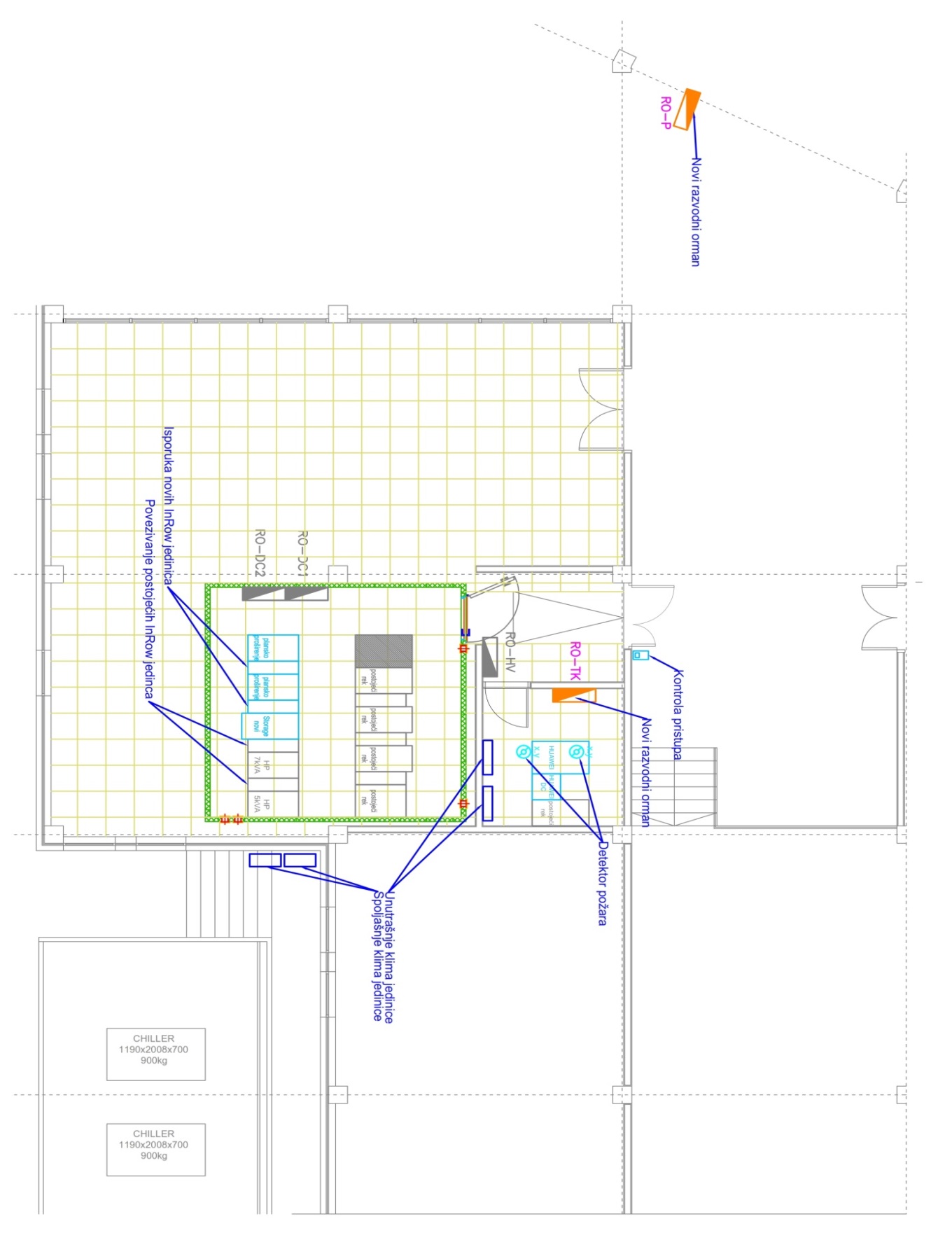 ОБРАСЦИОБРАЗАЦ 1.У складу са чланом 26. Закона о јавним набавкама („Сл. гласник РС“ бр. 124/12) дајемо следећуИ З Ј А В У О НЕЗАВИСНОЈ ПОНУДИу својству понуђача(носиоца посла у заједничкој понуди)И З Ј А В Љ У Ј Е М Опод пуном материјалном и кривичном одговорношћу да_____________________________________________________(пун назив  и седиште)(заједничку) понуду подносим/о независно, без договора са другим понуђачима или заинтересованим лицима.ОБРАЗАЦ 2.ОБРАЗАЦ ПОНУДЕНазив понуђача ___________________________Адреса понуђача __________________________Број дел. протокола понуђача _________________ Датум: __________  годинеМесто: _________________(у случају заједничке понуде уносе се подаци за носиоца посла)На основу позива за подношење понуда у отвореном поступку јавне набавке добара и пратећих услуга „Надградња и реконструкција јединственог Дата центра“ објављеног дана 28.11.2014. године на Порталу јавних набавки, подносимо П О Н У Д УУ складу са траженим захтевима и условима утврђеним позивом и конкурсном    документацијом, испуњавамо све услове за извршење јавне набавке.Подаци о осталим члановима групе понуђача или подизвођачимаНапомена: Табелу “Подаци о осталим члановима групе понуђача или подизвођачима“ попуњавају само они понуђачи који подносе заједничку понуду или понуду са подизвођачима, а ако има већи број осталих чланова групе понуђача или подизвођача табела се у случају потребе може проширити  У случају ангажовања подизвођача:Подаци о проценту укупне вредности набавке који ће бити поверен подизвођачу, као и део предмета набавке који ће бити извршен преко подизвођача: _____________________________________________________________________________________________________________________________________________________________________________________________1. УКУПНА ВРЕДНОСТ ________________________ РСД (словима: ___________ РСД) исказана без ПДВ.УКУПНА ВРЕДНОСТ добара ________________________ РСД (словима: ___________ РСД) исказана без ПДВ.УКУПНА  ВРЕДНОСТ услуга монтаже, инсталације, тестирања и пуштања опреме у рад, и израда документације изведеног стања _____________ РСД (словима: ____________ РСД) исказана без ПДВ.2. УСЛОВИ И НАЧИН ПЛАЋАЊА2.1. УСЛОВИ И НАЧИН ПЛАЋАЊА ДОБАРА – ОПРЕМЕ: ___________________ (навестиуслове и начин плаћања)2.2. УСЛОВИ И НАЧИН ПЛАЋАЊА УСЛУГА:2.2.1. Услуге монтаже, инсталације, тестирања и пуштања опреме у рад, и израда документације изведеног стања: _____________________________ (навести услове и начин плаћања)3. РОКОВИ ИСПОРУКЕ И ИЗВРШЕЊА (навести рокове)3.1. Рок испоруке добара опреме је ____ календарских дана од дана закључења Уговора, 3.2. Рок извршења услуга монтаже, инсталације, тестирања и пуштања опреме у рад и израде документације изведеног стања је _____ календарских дана од дана испоруке опреме и потписивања Записника о квантитативном и квалитативном пријему добара.4. ГАРАНТНИ РОК:4.1 Гарантни рок за испоручена добра је ___ месеци од дана завршене инсталације, интеграције и пуштања у рад, на основу потписаног Записника о квантитативном и квалитативном пријему добара и Записника о квалитативном пријему услуга и Записника о пријему документације изведеног стања.4.2 Гарантни рок за извршене услуге је ____ месеци од дана завршене инсталације, интеграције и пуштања у рад, на основу потписаног Записника о квалитативном пријему услуга, и пријема документације изведеног стања.5. РОК ВАЖЕЊА ПОНУДЕ: _________________________________________________(понуда мора да важи најмање 60 дана од дана отварања понуда)ОБРАЗАЦ 3.У складу са чланом 75. став 2. Закона о јавним набавкама („Сл. гласник РС“ бр. 124/12) дајемо следећуИ З Ј А В У У својству ____________________ (уписати: понуђача, носиоца посла/члана групе понуђача, подизвођача)И З Ј А В Љ У Ј Е М Опод пуном материјалном и кривичном одговорношћу да_____________________________________________________(пун назив  и седиште)поштује све обавезе које произлазе из важећих прописа о заштити на раду, запошљавању и условима рада и заштити животне средине.ОБРАЗАЦ 4.ТЕРМИН ПЛАН ИСПОРУКЕ ДОБАРА И ИЗВРШЕЊА УСЛУГЕназначити све главне активности које су утврђене приликом испоруке добара и извршења услугаНапомена: По потреби термин план се може се проширити / модификовати додавањем потребног броја колона и редова.СТРУКТУРА ЦЕНЕУпутство:Понуђач  јасно и недвосмислено уноси све тражене податке у Образац структура цене. ОБРАЗАЦ 6.МОДЕЛ УГОВОРА УГОВОРНЕ СТРАНЕ:НАРУЧИЛАЦ: Јавно предузеће „Електропривреда Србије“ из Београда, Улица царице Милице бр. 2, Матични број 20053658, ПИБ 103920327, Текући рачун 160-700-13 Banca Intesа (у даљем тексту: Наручилац) које заступа законски заступник Александар Обрадовић, директор ЈП ЕПСиИЗВРШИЛАЦ: _________________ из _________, Ул. _______ бр.__ Матични број _________, ПИБ _______, Текући рачун _____ Банка________, (у даљем тексту: ИЗВРШИЛАЦ) кога заступа ___________________.док су чланови групе/подизвођачи:_________________ из _________, Ул. _______ бр.__ Матични број _________, ПИБ _______, Текући рачун _____ Банка___________ кога заступа __________._________________ из _________, Ул. _______ бр.__ Матични број _________, ПИБ _______, Текући рачун _____ Банка _________,  кога заступа __________.Закључиле су у Београду: Уговор о набавци добара и пратећих услугаимајући у виду:да је Извршилац на основу позива за јавну набавку добара и пратећих услуга „Надградња и реконструкција јединственог Дата центра ”, Јавна набавка бр. 75/14/ДИКТ у отвореном поступку, за потребе Јавног предузећа „Електропривреда Србије“ Београд, објављеног на Порталу јавних набавки  дана 28.11.2014. године доставио понуду заведену код Наручиоца под бројем __________ дана _____.2014. године;да је Извршилац доставио понуду у складу са Законом о јавним набавкама и конкурсном документацијом, те да понуда Извршиоца у потпуности одговара спецификацијама из конкурсне документације;да је Наручилац, на основу понуде Извршиоца и Одлуке о додели уговора заведене код Наручиоца под бројем _________ од _____.2014. године изабрао понуду Извршиоца као најповољнију за јавну набавку “Надградња и реконструкција јединственог Дата центра”Члан 1.Предмет овог уговора је регулисање међусобних права, дужности и обавеза уговорних страна у вези саиспоруком добара (опрема за надградњу јединственог Дата центра) иизвршења пратећих услуга (монтажа, инсталација, тестирање и пуштање опреме у рад и израда документације изведеног стања)(у даљем тексту: уговорени посао), а у свему према техничкој спецификацији захтева из конкурсне документације (Прилог 2. Уговора) и понуди Извршиоца (Прилог 3. Уговора), који чине саставни део овог Уговора.Члан 2.Уговорне стране утврђују да укупна вредност добара и услуга из члана 1, ст. 1. алинеја 1. и 2., овог уговора (у даљем тексту и као: уговорени посао), износи: ____________ динара, од чега укупна вредност:добара из чл. 1. ст.  1. алинеја 1. износи ________ динара без ПДВ-а, пратећих услуга из чл. 1. ст. 1. алинеја 2. износи _______ динара без ПДВ-а., Вредност из става 1 овог члана увећава се за износ пореза на додату вредност у складу са релевантном законском регулативом.У укупну вредност Уговора су урачунати сви трошкови везани за реализацију уговореног посла.За уговорени посао укупна вредност је коначна и не може се мењати након закључења и у току извршења овог уговора.Члан 3.У обрасцу Структура цене (Прилог 1. Уговора), који чини саставни део овог Уговора, исказана је структура цена добара и услуга које су предмет овог Уговора. Члан 4.Наручилац се обавезује да вредност из члана 2. овог Уговора плати Извршиоцу на следећи начин:Укупна вредност испоручених добара из чл. 2. ст. 1. тач. 1. овог уговора (________________) увећана за припадајући износ ПДВ-а биће плаћена на следећи начин:20% укупне вредности добара са припадајућим ПДВ-ом плаћа се авансно у року од 15 дана од дана пријема  предрачуна за авансно плаћање овереног од стране овлашћеног лица Наручиоца и неопозиве безусловне гаранције банке за повраћај авансног плаћања;80% вредности добара са припадајућим ПДВ-ом (неавансирани део) у року до 45 дана од дана пријема  исправног рачуна, испостављеног након обостраног потписивања Записника о квантитативном и квалитативном пријему свих добара (без примедби).Укупна вредност извршених пратећих услуга, из чл. 2. ст. 1. тач. 2. овог уговора, биће плаћена на следећи начин:100% укупне вредности услуга монтаже, инсталације, тестирања и пуштања опреме у рад и израде документације изведеног стања (са припадајућим ПДВ-ом) биће плаћено по завршеној инсталацији, интеграцији и пуштању у рад, у року до 45 дана од дана пријема исправног рачуна испостављеног на бази обострано потписаног Записника о квалитативном пријему услуга (без примедби), и Записника о пријему документације изведеног стања.Члан 5.Рок извршења уговореног посла предвиђен овим уговором је следећи:рок испоруке добара је ___ календарских дана од дана закључења  уговора од стране овлашћених представника уговорних страна, рок извршења услуга монтаже, инсталације, тестирања и пуштања опреме у рад и израде документације изведеног стања је ___ календарских дана од дана испоруке опреме и потписивања Записника о квантитативном и квалитативном пријему добара (без примедби),а у свему према техничкој спецификацији захтева из конкурсне документације (Прилог 2. Уговора) и понуди Извршиоца (Прилог 3. Уговора), који чине саставни део овог Уговора.Члан 6. У случају да Извршилац задоцни са извршењем уговореног посла, Извршилац је обавезан да Наручиоцу плати уговорну казну у износу од пет промила од укупно уговорене  вредности без ПДВ-а за сваки дан закашњења, с тим што висина уговорене казне не може бити већа од 5% (пет посто) укупно уговорене цене из члана 2. овог уговора, у случају прекорачења: укупног рока за испоруку добара,укупног рока за извршење услуга монтаже, инсталације, тестирања и пуштања опреме у рад и израде документације изведеног стања утврђених у ставу 1. овог члана Уговора. Члан 7.Извршилац је обавезан да уговорени посао из чл. 1. ст. 1. алинеја 1. и из чл. 1. ст. 1. тач.2. овог уговора изврши у свему под условима из конкурсне документације (Прилог 2. Уговора) и понуде Извршиоца (Прилог 3. Уговора).Ако је уговорени посао који је Извршилац извршио неадекватан, односно не одговара неком од елемената садржаним у конкурсној документацији и понуди Извршиоца, Извршилац одговара по свим законским одредбама о одговорности за неиспуњење обавезе.Сматра се да је извршен адекватан посао када овлашћена лица Наручиоца и Извршиоца потпишу: Записник о квантитативном и квалитативном пријему добара и Записник о квалитативном пријему након извршених услуга монтаже, инсталације, тестирања и пуштања опреме у рад, и Записник о пријему документације изведеног стања.Потврда о коначном пријему уговореног посла.Квантитативни и квалитативни пријем извршеног посла врше за то овлашћена лица Наручиоца и Извршиоца.По истеку гарантног рока за опрему и услуге, и пошто је Извршилац испунио све своје обавезе из овог Уговора, Наручилац ће издати Извршиоцу Потврду о коначном пријему уговореног посла.Све евентуалне примедбе и недостатке у вези извршеног уговореног посла Наручилац ће одмах, у писаној форми, доставити представнику Извршиоца или најкасније у року од 3 (три) дана од дана извршења посла и сачињавања Потврде из претходног става овог члана. Извршилац се обавезује да хитно предузме активности како би отклонио недостатке извршеног посла, уочене од стране Наручиоца, а најкасније у року од три дана од дана пријема захтева.Члан 8.Овлашћени представници за праћење реализације уговореног посла из члана 1. овог уговора су:за Наручиоца:за Извршиоца: Члан 9.Гарантни рок за опрему је 36 месеци од дана завршене инсталације, интеграције и пуштања у рад на основу потписаног Записника о квантитативном и квалитативном пријему добара и Записника о квалитативном пријему услуга и Записник о пријему документације изведеног стања.Гарантни рок за услуге је 12 месеци од дана завршене инсталације, интеграције и пуштања у рад на основу потписаног Записника о квалитативном пријему услуга и Записника о пријему документације изведеног стања.Записник о квантитативном и квалитативном пријему добара и Записник о квалитативном пријему услуга се потписују првог следећег радног дана након завршене услуге инсталације, интеграције и пуштања у рад. Истог дана се врши и пријем документације изведеног стања обостраним потписивањем Записника о пријему документације изведеног стања.Извршилац је обавезан да у гарантном року, на позив Наручиоца, отклони све евентуалне недостатке и неисправности које потичу од неадекватно извршеног посла или употребе и уградње материјала неодговарајућег квалитета, у роковима и на начин дефинисанима према понуди Извршиоца и техничким спецификацијама из конкурсне документације.У случају да Извршилац не поштује утврђене рокове за отклањање недостатака, Наручилац може, ради отклањања тих недостатака, ангажовати треће лице о трошку Извршиоца.Члан 10.Место испоруке опреме и извршења услуга у оквиру уговореног посла су пословне локације Наручиоца - Крагујевац, ул.Слободе 7 и Београд, ул.Царице Милице 2.Члан 11.Сагласно овом уговору Извршилац се обавезује да:уговорени посао изврши у свему сагласно законским прописима, нормативима и стандардима за ову врсту послаобезбеди стручну радну снагу (довољан број обученог особља), опрему и алате неопходне за благовремено и квалитетно извршење уговореног послао сопственом трошку осигура ангажовано људство и средстава рада од основног ризика за сво време извршења уговореног послаобезбеди примену мера безбедности и здравља на раду и мера противпожарне заштите за сва ангажована лица, као и да их адекватно опреми у циљу извршења ових мерапоштује уговорени рок извршења посла и налоге овлашћеног лица Наручиоца одређеног за вршење надзора над вршењем уговореног послапотпише споразум о примени мера за безбедност и здравље на радучува поверљиве податке Наручиоца, које буде користио при извршењу уговореног посла, у вези са реализацијом уговора и да их користи искључиво за обављање уговореног посла, а у складу са Уговором о чувању пословне тајне и  поверљивих информација из Прилога 6. овог уговора. Члан 12.Наручилац је обавезан да:писаним путем обавести Извршиоца о лицу одређеном за вршење надзора над вршењем уговореног посла,Извршиоцу обезбеди све неопходне информације и податке и несметан приступ местима извршења уговореног посла,потпише споразум о примени мера за безбедност и здравље на раду,изврши плаћање уговорене цене.Члан 13.Гаранција за повраћај авансног плаћањаИзвршилац је дужан да достави банкарску гаранцију за повраћај авансног плаћања.Извршилац доставља оригинал банкарску гаранцију за повраћај аванса у висини износа аванса, 20% од укупне вредности добара са припадајућим ПДВ-ом. Наведену банкарску гаранцију Извршилац предаје најкасније у року од 5 (пет) дана од дана закључења Уговора. Банкарскa гаранцијa за повраћај авансног плаћања мора бити неопозива, безусловна (без права на приговор) и платива на први писани позив, са трајањем 30 (словима тридесет) дана дуже од датума квантитативног пријема добара.Уколико  Извршилац не испуни своје уговорне обавезе, Наручилац ће наплатити приложену банкарску гаранцију.Уколико  да је пословно седиште банке гаранта у Републици Србији у случају спора по овој Гаранцији, утврђује се надлежност суда у Београду и примена материјалног права Републике Србије. У случају да је пословно седиште банке гаранта изван Републике Србије у случају спора по овој Гаранцији, утврђује се надлежност Спољнотрговинске арбитраже при ПКС уз примену Правилника ПКС и процесног и материјалног права Републике Србије. У случају да Извршилац поднесе банкарску гаранцију стране банке, та банка мора имати додељен кретитни рејтинг коме одговара ниво кредитног рејтинга квалитета 3 (инвестициони ранг).Гаранција за добро извршење послаИзвршилац је дужан да достави банкарску гаранцију за добро извршење посла.Извршилац доставља оригинал банкарску гаранцију за добро изршење посла у висини од 10% од укупне вредности Уговора без ПДВ-а. Наведену банкарску гаранцију Извршилац предаје најкасније у року од 5 (пет) дана од дана закључења Уговора. Банкарскa гаранцијa за добро извршење посла мора бити неопозива, безусловна (без права на приговор) и платива на први писани позив, са трајањем 30 (словима: тридесет) дана дуже од завршене монтаже, инсталације, тестирања и пуштања опреме у рад и израде документације изведеног стања што се констатује у обострано потписаном Записнику о квалитативном пријему услуга и Записнику о пријему документације изведеног стања.Уколико  Извршилац не испуни своје уговорне обавезе, Наручилац ће наплатити приложену банкарску гаранцију.Уколико је пословно седиште банке гаранта у Републици Србији у случају спора по овој Гаранцији, утврђује се надлежност суда у Београду и примена материјалног права Републике Србије. У случају да је пословно седиште банке гаранта изван Републике Србије у случају спора по овој Гаранцији, утврђује се надлежност Спољнотрговинске арбитраже при ПКС уз примену Правилника ПКС и процесног и материјалног права Републике Србије. У случају да Извршилац поднесе банкарску гаранцију стране банке, та банка мора имати додељен кретитни рејтинг коме одговара ниво кредитног рејтинга квалитета 3 (инвестициони ранг).Члан 14.Наручилац може једнострано раскинути уговор пре истека рока, у случају непридржавања одредби Уговора, неквалитетног извршења посла или услед престанка потребе за ангажовањем Извршиоца, достављањем писане изјаве о једностраном раскиду уговора Извршиоцу и уз поштовање отказног рока од 15 дана. Члан 15.За све што овим Уговором евентуално није предвиђено, примењиваће се материјално и процесно право Републике Србије.Уговорне стране су сагласне да све евентуалне спорове по основу овог уговора реше споразумно у духу добре пословне сарадње, у супротном формираће се комисија коју ће сачињавати представници обе уговорне стране и један заједнички представник, а уколико се ни тада не реши евентуални спор у року од 45 дана од дана почетка рада Комисије, уговара се надлежност стварно надлежног суда у Београду.Стрaнe сe слaжу дa овај угoвoр сaдржи свe дoгoвoрe кojи су пoстигнути измeђу њих. Сви дoдaтни дoгoвoри измeђу њих бићe изрaжeни сaмo у писaнoj фoрми, а усмeни дoгoвoри су нeвaжeћи. Уговорне стране су сагласне да се, у случају немогућности испуњења обавеза једне стране услед догађаја више силе за који није одговорна ни једна ни друга уговорна страна, гаси обавеза друге стране. Члан 16.Овај уговор се сматра закљученим, под одложним условом из чл. 74.ст.2. ЗОО, када га потпишу овлашћени представници уговорних страна, а ступа на правну снагу када Извршилац кумулативно испуни одложне услове и достави банкарске гаранције: гаранцију за повраћај аванса и гаранцију за добро извршење посла из члана 13. овог уговора.Члан 17.У случају колизије одредби овог Уговора, Конкурсне документације и Понуде примењују се првенствено одредбе Уговора, потом Конкурсне документације, па онда Понуде.Уговорне стране сагласно изјављују да су уговор прочитале, разумеле и  да уговорне одредбе у свему представљају израз њихове стварне воље.Члан 18.Овај Уговор сачињен је у 6 (шест) истоветних примерака, по 3 (три) за обе уговорне стране.Члан 19.Саставни део овог уговора су:Прилог 1: Структура цене добара и услугаПрилог 2: Конкурсна документацијаПрилог 3: Понуда ИзвршиоцаПрилог 4: Банкарска гаранција за повраћај авансног плаћањаПрилог 5: Банкарска гаранција за добро извршење послаПрилог 6. Уговор о чувању пословне тајне и поверљивих информацијаПрилог 7: Споразум о заједничком извршењу набавке (биће наведено у Уговору у случају заједничке понуде)УГОВОР о чувању пословне тајне и поверљивих информацијаЗакључен измеђуЈавног предузећа „Електропривреда Србије", Београд, Царице Милице бр. 2, матични број: 20053658, ПИБ 103920327, бр.тек.рачуна: 160-700-13 Banka Intesa, које заступа Александар Обрадовић, директор (у даљем тексту: Наручилац), с једне странеи________________ из ________,  ул. ___________ број ___, матични број: _________, ПИБ: _______, бр. тек. рачуна: _______________ кога заступа __________, директор (у даљем тексту: Извршилац).Члан 1.Стране су се договориле да у вези са пружањем услуга _______________________ ЈН број _______ (у даљем тексту: Услуге), омогуће приступ и размену података који чине пословну тајну, као и података о личности, те да штите њихову поверљивост на начин и под условима утврђеним овим уговором, законом и интерним актима страна.Овај уговор представља прилог основном Уговору број _____ од _____. године.Члан 2.Стране су сагласне да термини који се користе, односно проистичу из овог уговорног односа имају следеће значење:Пословна тајна је било која информација која има комерцијалну вредност зато што није опште позната нити је доступна трећим лицима која би њеним коришћењем или саопштавањем могла остварити економску корист, и која је од стране њеног држаоца заштићена одговарајућим мерама у складу са законом, пословном логиком, уговорним обавезама или одговарајућим стандардима у циљу очувања њене тајности, а чије би саопштавање трећем лицу могло нанети штету држаоцу пословне тајне;Држалац пословне тајне - лице које на основу закона контролише коришћење пословне тајне;Носачи информација - су материјални и електронски медији, глас-говор, сигнали, физичко поље и информационе базе података у којима је садржана или преко које се преноси Пословна тајна;Ознаке степена тајности - реквизити (ознаке и описи), који сведоче о поверљивости података садржаних на носачу информација, а који се стављају на сам носач и (или) на његову пратећу документацију;Давалац - Страна која је Држалац пословне тајне, која Примаоцу уступа податке који представљају пословну тајну;Прималац - Страна која од Даваоца прима податке који представљају пословну тајну, те пријемом истих постаје Држалац пословне тајне;Податак о личности је свака информација која се односи на физичко лице, без обзира на облик у коме је изражена и на носач информације (папир, трака, филм, електронски медиј и сл.), по чијем налогу, у чије име, односно за чији рачун је информација похрањена, датум настанка информације, место похрањивања информације, начин сазнавања информације (непосредно, путем слушања, гледања и сл, односно посредно, путем увида у документ у којем је информација садржана и сл.), или без обзира на друго својство информације;Физичко лице је човек на кога се односи податак, чији је идентитет одређен или одредив на основу личног имена, јединственог матичног броја грађана, адресног кода или другог обележја његовог физичког, психолошког, духовног, економског, културног или друштвеног идентитета.Члан 3.Пословна тајна и поверљиве информације се односе на: стручна знања, иновације, истраживања, технике, процеси, програме, графиконе, изворне документе, софтвере, производне планове, пословне планове, пројекте, пословне прилике, све информације писмено означене као „пословна тајна" или „поверљиво", информације која, под било којим околностима, могу да се тумаче као пословна тајна или поверљиве информације, услове и околности свих преговора и сваког уговора између Наручиоца и Извршиоца.Свака страна признаје да је пословна тајна или поверљива информација друге стране од суштинске вредности другој страни, чија би вредност била умањена ако би таква информација доспела до треће стране.Свака страна ће приликом обраде поверљивих информација које се тичу података о личности, а у вези са Пословним активностима поступати у складу са важећим Законом заштити података о личности у Републици Србији.Осим ако изричито није другачије уређено,(I)        ниједна страна неће користити пословну тајну или поверљиве информације друге стране,неће   одавати   ове   информације   трећој   страни,   осим   запосленима   и
саветницима сваке стране којима су такве информације потребне (и подлежу
ограниченој   употреби   и   ограничењима   одавања   која   су   бар   толико
рестриктивна  као  и  она  писмено  извршавана  од  стране запослених  и
саветника); иће се трудити у истој мери да заштити пословну тајну и/или поверљиве
информације друге стране  као  што чува  и  своји  пословну тајну и/или
поверљиве информације истог значаја, али ни у ком случају мање него што
је разумно.Члан 4.Прималац преузима на себе обавезу да штити пословну тајну Даваоца у истој мери као и сопствену, као и да предузме све економски оправдане превентивне мере у циљу очувања поверљивости примљене пословне тајнеПрималац се обавезује да чува пословну тајну Даваоца коју сазна или прими преко било ког носача информација, да не врши продају, размену, објављивање, односно достављање пословне тајне Даваоца трећим лицима на било који начин, без предходне писане сагласности Даваоца.Обавеза из претходног става не постоји у случајевима:а)	када се од Примаоца захтева потпуно или делимично достављање пословне
тајне Даваоца  надлежним  органима  власти,  у складу са  важећим  налогом  или
захтевом  сваког суда,  управне агенције  или  било ког владиног тела упоредиве
надлежности, под условом да страна која одаје Даваоца писмено обавести пре таквог
одавања, да би омогућио Даваоцу да се успротиви таквом налогу или захтеву;б)	кад Прималац    доставља пословну тајну Даваоца својим запосленима и
другим овлашћеним лицима ради испуњавања обавеза Примаоца према Даваоцу, уз
услов да Прималац остане одговоран за поштовање одредаба овог Уговора;в)	кад Прималац доставља пословну тајну Даваоца правним лицима која се
сматрају   његовим   повезаним  друштвима,   са  тим  да   Прималац   преузима   пуну
одговорност за поступање наведених правних лица са добијеним податком у складу са
обавезама Примаоца из овог Уговораг)	кад Прималац  доставља пословну тајну Даваоца Примаочевим правним или
финансијским саветницима који су у обавези да чувају тајност таквог Примаоца.Поред тога горе наведене обавезе и ограничења се не односе на информације које Давалац даје Примаоцу, тако да Прималац може да документује да је:то било познато Примаоцу у време одавања,дошло до јавности, али не кривицом Примаоца,то примљено правним путем без ограничења употребе од треће стране
која је овлашћена да ода,то   независно   развијено   од   стране   Примаоца   без   приступа   или
коришћења пословне тајне и/или поверљивих информација власника;
илије писмено одобрено да се објави од стране Даваоца.Члан 5.Стране се обавезују да ће пословну тајну, када се она размењује преко незаштићених веза (факс, интернет и слично), размењивати само уз примену узајамно прихватљивих метода криптовања, комбинованих са одговарајућим поступцима који заједно обезбеђују очување поверљивости података.Члан 6.Свака од Страна је обавезна да одреди:име и презиме лица задужених за размену пословне тајне (у даљем тексту:
Задужено лице),поштанску адресу за размену докумената у папирном облику, кад се подаци
размењују у папирном обликуе-маил   адресу   за   размену   електронских   докумената,   кад   се   подаци
достављају коришћењем интернет-аи да о томе обавести другу Страну, писаним документом који је потписан од стране овлашћеног заступника Стране која шаље информацију.Размена података који представљају пословну тајну не може почети пре испуњења обавеза из претходног става.Сва обавештења, захтеви и друга преписка у току трајања овог Уговора, као и преписка у случају судског спора између Страна, врши се у писаној форми, и то: препорученом поштом са повратницом или директном доставом на адресу уговорне стране или путем електронске поште на контакте који су утврђени у складу са ставом 1. овог члана.Члан 7.Уколико је примопредаја обављена коришћењем електронске поште, Прималац је обавезан да одмах након пријема поруке са приложеном пословном тајном, пошаље поруку са потврдом да је порука примљена.Уколико Задужено лице Даваоца не прими потврду о пријему поруке са приложеном пословном тајном у року од два радна дана, рачунајући у овај рок и дан када је порука послата, обавезна је да обустави даље слање података, и да покрене поступак за откривање разлога кашњења у достављању информације да је порука са приложеном пословном тајном примљена.Слање података се може наставити кад и уколико се покаже да тајност података није нарушена, као и да нису нарушене одредбе овог Уговора.Члан 8.Достављање пословне тајне Примаоцу, у штампаној форми или електронским путем, врши  се уз  следећу  напомену:  „Информације  које  се  налазе у овом документупредстављају пословну тајну ___________. Документ или његови делови се не могукопирати,   репродуковати   или   уступити   без   претходне   сагласности   „	".Приликом достављања пословне тајне у складу са претходним ставом, на празне линије текста напомене из претходног става, уноси се назив Стране која је Давалац пословне тајне.Материјални и електронски медији у којима, или на којима, се налази пословна тајна морају да садрже следеће ознаке степена тајности:За Наручиоца:Пословна тајна Јавно предузеће „Електропривреда Србије"Царице Милице бр. 2. Београд или:ПоверљивоЈавно предузеће „Електропривреда Србије" Царице Милице бр. 2. БеоградЗа Извршиоца:Пословна тајнаили:ПоверљивоУколико се ради о усменом достављању информација, информације ће се сматрати пословном тајном Даваоца уколико је то назначено приликом усменог достављања и уколико је о томе у року од 3 (три) радна дана од дана усменог достављања, Примаоцу достављена напомена у писаној форми (у штампаној форми или електронским путем).Члан 9.Обавезе из овог уговора односе се и на пословну тајну којој су стране имале приступ или су је размениле до тренутка закључења овог Уговора.Обавезе из овог Ууовора односе се и на податке Даваоца које представљају пословну тајну у смислу овог уговора, а којима је Прималац имао приступ или је до њих дошао случајно током реализације Пословних активности из члана 1. овог уговора.Члан 10.Давалац остаје власник достављених података који представљају пословну тајну. Давалац има право да, у било ком моменту, захтева од Примаоца повраћај оригиналних Носача информација који садрже пословну тајну Даваоца.Најкасније у року од тридесет (30) дана од дана пријема таквог захтева, Прималац је у обавези да врати све примљене Носаче информација који садрже пословну тајну Даваоца и уништити све копије и репродукције тих података (у било ком облику, укључујући, али не ограничавајући се на електронске медије) које су у поседу Примаоца и/ или у поседу лица којима су исти предати у складу са одредбама овог уговора.Члан 11.Уколико у току трајања обавеза из овог Уговора, дође до статусних промена код уговорних Страна, права и обавезе прелазе на одговарајућег правног следбеника (следбенике). У случају евентуалне ликвидације Примаоца, Прималац је дужан да до окончања ликвидационог поступка обезбеди повраћај Даваоцу свих оригинала и уништавање свих примерака и облика копија примљених Носача информација.Члан 12.Прималац сноси одговорност за сваку и сву штету коју претрпи Давалац услед кршења одредби овог Уговора, као и услед евентуалног откривања пословне тајне Даваоца од стране трећег лица коме је Прималац доставио пословну тајну Даваоца.Прималац признаје да пословна тајна и/или поверљиве информације Даваоца садрже вредне податке Даваоца и да ће свака материјална повреда овог уговора изазивати последице које су дефинисане законом.Члан 13.Стране ће настојати да све евентуалне спорове настале из, у вези са, или услед кршења одредби овог Уговора, регулишу споразумно. Уколико се споразум не постигне, уговара се стварна надлежност суда у Београду.Члан 14.Евентуалне измене и допуне овог Уговора на снази су само у случају да су састављене у писаној форми и потписане на прописани начин од стране овлашћених представника сваке од Страна.Члан 15.На све што није регулисано одредбама овог Уговора, примениће се одредбе позитивноправних прописа Републике Србије применљивих, с обзиром на предмет Уговора.Члан 16.Овај Уговор се сматра закљученим на дан када су га потписали овлашћени заступници обе Стране, а ако га овлашћени заступници нису потписали на исти дан, Уговор се сматра закљученим на дан другог потписа по временском редоследу.Обавезе према очувању поверљивости пословне тајне и поверљивих информација које су претходно дефинисане важе трајно.Члан 17.Овај Уговор је потписан у четири (4) истоветна примерка на српском језику од којих, по два (2) примерка задржава свака Страна.Уговорне стране сагласно изјављују да су уговор прочитале, разумеле и да уговорне одредбе у свему представљају израз њихове стварне воље.ЗА НАРУЧИОЦА	ЗА ИЗВРШИОЦАм.п.______________________				_______________________ОБРАЗАЦ 7.Листа ЗАПОСЛЕНИХ/ангажованих лица КОЈа ће бити одговорна за извршење уговора По потреби табела се може проширити са потребним бројем редова.У табели се наводе запослена/ангажована лица код понуђача која ће бити ангажована на реализацији уговора са одговарајућим сертификатима/ лиценцама.У листи запослених се наводе име и презиме, стручни назив и назив радног места, тип и број сертификата/лиценце запослених/ангажованих лица која ће бити одговорна за извршење уговора. ОБРАЗАЦ 8.У складу са чланом 88. Закона о јавним набавкама („Сл. гласник РС“ бр. 124/12) дајемо следећи:ОБРАЗАЦ ТРОШКОВА ПРИПРЕМЕ ПОНУДЕНапомена: Понуђач може да у оквиру понуде достави укупан износ и структуру трошкова припремања понуде у складу са датим обрасцем и чланом 88. Закона.ОБРАЗАЦ 9.Модел Меничног писма - овлашћењаНа основу Закона о меници и тачке 1. 2. и 6. Одлуке о облику, садржини и начину коришћења јединствених инструмената платног промета:ПОНУЂАЧ: Назив и седиште понуђача: МБ:        ПИБ: 		     Текући рачун:     Код Банке: ИЗДАЈЕ:КОРИСНИКУ ЈАВНО ПРЕДУЗЕЋЕ «ЕЛЕКТРОПРИВРЕДА СРБИЈЕ» БЕОГРАД, Улица  царице Милице 2, 11000 Београд, МБ 20053658,  ПИБ 103920327 следеће:МЕНИЧНО ПИСМО – ОВЛАШЋЕЊЕПредајемо Вам 1 (једну) потписану и оверену, сопствену, соло меницу са серијским бројем   _____________________, и ОВЛАШЋУЈЕМО Јавно предузеће «Електропривреда Србије», Београд, као Наручиоца, да предату меницу може предати на наплату у складу са Конкурсном документацијом за Јавну набавку – „Надградња и реконструкција јединственог Дата центра“ – у отвореном поступку – ЈН бр: 75/14/ДИКТ по позиву за подношење понуда од __________ОВЛАШЋУЈЕМО Јавно предузеће «Електропривреда Србије», Београд, као наручиоца, да, у складу са Конкурсном документацијом за Јавну набавку – „Надградња и реконструкција јединственог Дата центра“ – у отвореном поступку – ЈН бр. 75/14/ДИКТ да депонованусопствену меницу може предати Банци на наплату у износу од 10% вредности понуде, без ПДВ, од _____________________, безусловно и неопозиво, без протеста и трошкова, вансудски, ИНИЦИРА наплату – издавањем налога за наплату на терет рачуна Понуђача код банака, а у корист рачуна Наручиоца. Меница је важећа и у случају да у току трајања  понуде дође до: промена лица овлашћених за заступање Понуђача, лица овлашћених за располагање средствима са рачуна Понуђача, промена печата, статусних промена код Понуђача, оснивања нових правних субјеката од стране Понуђача и других промена од значаја за правни промет.Ово менично писмо-овлашћење сачињено је у  2 (два) истоветна примерка, од којих 1 (један) примерка задржава Наручилац, а 1 (један) примерак Понуђач.Место издавања овлашћења:                                                                                                            Понуђач____________________                                                                                                            (потпис)ОБРАЗАЦ 10.ЛИСТА РЕФЕРЕНЦИ ПОНУЂАЧАОБРАЗАЦ 11.ПОТВРДАПонуђач __________________________________________________________ је за нас квалитетно и у року извршио Пројекат који се односи на  ____________________________________________________________________________________________________  који је / који садржи ________________________________________________________________________________________________________________________________________________________________________________________________________________________________________________________________________________________________________________________________________________________________(прецизирати намену и врсту испоручене опреме и извршених услуга и дати опис истих)у периоду од ________ године до _________ године, те истог препоручујемо вама.Место извршења услуга је______________________________________.Референца се издаје на захтев ______________________________________ ради учешћа у отвореном поступку јавне набавке добара и пратећих услугa: „Надградња и реконструкција јединственог Дата центра“, ЈН број 75/14/ДИКТ, за коју је позив објављен на Порталу јавних набавки дана 28.11.2014. године, и у друге сврхе се не може користити.Место: _________________Датум: _________________Да су подаци тачни, својим потписом и печатом потврђује,Овлашћено лице Наручиоца      								    _______________________                                                                                                          (потпис и печат)Рбр.ОписКоличинаДобра1Проширење постојећег storage система 12Проширење постојеће рачунарске инфраструктуре13Проширење постојеће мрежне инфраструктуре14Унапређење постојећег система управљања корисничким налозима15Проширење постојеће физичке инфраструктуре Дата центра1Услуге6Пратеће услуге (монтажа, инсталација, тестирање и пуштање опреме у рад, и израда документације изведеног стања)ОписКоличинаStorage систем2812-114 IBM XIV Storage System12TB Interface Module62TB Data Module9IBM XIV Storage System Software V11.31IBM XIV Storage System Software Reg:3 Yr1Drawer 2TB drives - Per Storage device15Storage системStorage системStorage системКарактеристикаПостојећи капацитетЦиљни капацитетБрој контролера15Минимум 30Број дискова180Минимум 360„Raw“ капацитет360 TBМинимум 900 ТBFC портови24x 8 GbpsМинимум 48x 8 GbpsHot-swapДа, на свим компонентамаДа, на свим компонентамаРедундансаActiv-Activ N+1 на свим компонентамаActiv-Activ N+1 на свим компонентамаБатеријско напајањеИнтегрисаноИнтегрисаноЛиценцирање и активација (COD)Обухваћен сав испоручени хардверОбухваћен сав испоручени хардверФункционалностиLocal „Point-in-time snapshots“ без утицаја на перформансе система„Synchronous/Asynchronous remote“ репликација„Historic performance management“„Real time performance” management„Heterogeneous migration tool“ за пренос података између различитих storage платформи (преко iSCSI/FC портова)„Thin provisioning“ са „instant space reclamation“„Path load balancing and failover“ софтвер за све оперативне системе који су повезани на систем„Grid” архитектурa којa подједнако користи све инсталиране дискове у циљу избегавање „Hot-Spot“ локацијаСамоподешавајућа аутоматска функционалност за равномерно распоређивање података на све дискове у циљу обезбеђивања најбољих перформанси. Аутоматско прераспоређивање података у случају измене физичке конфигурације системаАутоматски систем за дистрибуцију волуменаСистем чувања бар две копије података на различитим физичким дисковима„Rebuild“ процес на „hot spare“ дискове у трајању не дужем од 20 мин.Подржано коришћење SSD-ova у режиму „read-cache“.Администрација система кроз GUI, CLIМобилни надзор системаИнтеграција са Hyper –V  софтвером за виртуализацију у смислу креирања, проширења и додавања волумена у VI, као и подршку за напредне виртуализационе технологије (VAAI, VASA).Степен доступности 99.9999%Задржавање свих функционалности као на постојећем систему проширене тако да обухвате све новоинсталиране капацитетеУслуга инсталације проширења storage системаУслуга инсталације проширења storage системаФизичка монтажаФизичка монтажа и каблирање опреме у предвиђеном просторуПовезивање опреме на изворе електричног напајањаПовезивање опреме на мрежну инфраструктуруИницијално укључивање опремеКонфигурација проширењаПовезивање опреме у SАN инфраструктуруДефинисање релација између постојећег storage система и проширењаУспостављање репликационих релација између постојећег storage система и проширењаКреирање storage „pool“ – ова и дефинисање постојећих сервера на проширеном системуДодела storage простора по потреби корисника и дефинисање мониторинг параметараИзрада документације изведеног стањаОписКоличинаSAP HANA сервер1Лиценце за инсталацију SAP HANA сервера у виртуалном окружењу1Blade сервери6Графичка радна станица тип 14Графичка радна станица тип 2 3Графичка радна станица тип 32Графичка радна станица тип 4 1Notebook рачунари за надзор Дата центра5ОписКоличинаSAP HANA сервер – појединачне карактеристикеIBM x3690 X5, 2xXeon 10C E7-2870 130W 2.40GHz/30MB L3, 16x16GB,  10x200GB 1.8in SATA SSD,  2xSR M5015, Multi-Burner, 4x675W p/s, Rack1IBM 200GB 1.8in SATA  MLC Enterprise SSD4Кворум сервер – појединачне карактеристикеIBM x3550 M4, Xeon 4C E5-2609  80W 2.4GHz/1066MHz/10MB, 1X4GB, O/Bay 2.5in HS SAS/SATA, SR M1115, 550W p/s, Rack18GB (1x8GB, 2Rx4, 1.35V) PC3L-10600 CL9 ECC DDR3 1333MHz LP RDIMM6IBM 300GB 2.5in SFF G2HS 10K 6Gbps SAS HDD3ServeRAID M5110 SAS/SATA Controller for IBM System x1ServeRAID M5100 Series 512MB Flash/RAID 5 Upgrade for IBM System x1Emulex Dual Port 10GbE SFP+ Embedded VFA III for IBM System x1IBM System x 550W High Efficiency Platinum AC Power Supply1SLES X86 2 Socket Std SUSE Support 3Yr1IBM GPFS for x86 Architecture, GPFS Svr Per 10 VUs w/3 Yr SW S&S28IBM UltraSlim Enhanced SATA Multi-Burner1IBM Integrated Management Module Advanced Upgrade1IBM GPFS for x86 Architecture, GPFS Svr Per 10 VUs w/3 Yr SW S&S280Blade шасија – појединачне карактеристикеIBM Flex System Enterprise Chassis with 2x2500W PSU, Rackable1IBM Flex System Enterprise Chassis 2500W Power Module4IBM Flex System FC5022 24-port 16Gb ESB SAN Scalable Switch2IBM Flex System Fabric EN4093R 10Gb Scalable Switch2IBM Flex System Chassis Management Module1IBM Flex System Enterprise Chassis 80mm Fan Module Pair2SAP HANA серверSAP HANA серверПроцесорМинимум 4x Intel E7-8880 v2, 15C, 2.5GHz, 37.5MB, 1600 MHz или бољиМеморијаМинимум 1024 GB LRDIMMI/O адаптериМинимум 2x 10Gbps EthernetМинимум 4x 1Gbps EthernetHDDМинимум 6x 1.2TB SASМинимум 2x 400GB SSDНапајањеМинимум четвороструко, редундантно, Hot-swapМонтажаДа, максимално 4USAP сертификацијаДа, модел сервера мора бити на листи ауторизованих SAP HANA уређајаГаранцијаМинимум 3 године произвођачке гаранције на on-site за рад и деловеЛиценце за инсталацију SAP HANA сервера у виртуалном окружењуЛиценце за инсталацију SAP HANA сервера у виртуалном окружењуЛиценцаVMWare vSphere Hypervisor заједно са Operations Management Enterprise Acceleration Kit за 6 процесораЛиценцаSLES for SAP Applications 4 Socket Virt UnlimitedТехничка подршкаМинимум у трајању од 3 год. Blade серверBlade серверПроцесорМинимум 4x Intel E5-4607 6C 2.2 GHz 12 MB 1066 MHz 95W или бољиМеморијаМинимум 512 GB DDR3, EECI/O адаптериМинимум 4x 10Gbps EthernetМинимум 4x 16Gbps FCМонтажаДа, у постојећу blade шасијуГаранцијаМинимум 3 године произвођачке гаранције на on-site за рад и деловеГрафичка радна станица тип 1Графичка радна станица тип 1Процесор i3-4130 (3.4GHz) или бољиRAM меморијаМинимум 8GB 1600MHzHard дискМинимум 2.5in 256GB SATA SSDОптички уређајDVD RW SATAАудиоHD аудио, интегрисани бизнис звучникГрафичка картицаЈедна или више графичких картица у конфигурацији довољној да подржи рад са 6 независних монитора резолуције 1680x1050Мрежна картицаИнтегрисани 1Gb EthernetПоказивачUSB Mouse са точкићемТастатураСтандардна RS, USBМонитор6 комада 24in 1680x1050 LCDНосач монитораЗа 6 монитора организовано у grid положајуНапајањеМинимално 450WПрекидач за дојаву отварања кућиштаИнтегрисанОСWindows 8.1 PRO Downgrade Windows 7 Pro 64 лиценцаСофтверСофтвер за System update; Софтвер за Rescue recovery.Сав софтвер доступан без накнаде са интернет странице прозвођачаГарантни рокМинимум 3 године гаранције произвођача on-site за рад и деловеГрафичка радна станица тип 2Графичка радна станица тип 2Процесор i3-4130 (3.4GHz) или бољиRAM меморијаМинимум 8GB 1600MHzHard дискМинимум 2.5in 256GB SATA SSDОптички уређајDVD RW SATAАудиоHD аудио, интегрисани бизнис звучникГрафичка картицаЈедна или више графичких картица у конфигурацији довољној да подржи рад са 4 независна монитора резолуције 1680x1050Мрежна картицаИнтегрисани 1Gb EthernetПоказивачUSB Mouse са точкићемТастатураСтандардна RS, USBМонитор4 комада 24in 1680x1050 LCDНосач монитораЗа 4 монитора организовано у grid положајуНапајањеМинимално 450WПрекидач за дојаву отварања кућиштаИнтегрисанОСWindows 8.1 PRO Downgrade Windows 7 Pro 64 лиценцаСофтверСофтвер за System update; Софтвер за Rescue recovery.Сав софтвер доступан без накнаде са интернет странице прозвођачаГарантни рокМинимум 3 године гаранције произвођача on-site за рад и деловеГрафичка радна станица тип 3Графичка радна станица тип 3Процесор i3-41350 (3.4GHz) или бољиRAM меморијаМинимум 8GB 1600MHzHard дискМинимум 2.5in 256GB SATA SSDОптички уређајDVD RW SATAАудиоHD аудио, интегрисани бизнис звучникГрафичка картицаЈедна или више графичких картица у конфигурацији довољној да подржи рад са 2 независна монитора резолуције 1680x1050Мрежна картицаИнтегрисани 1Gb EthernetПоказивачUSB Mouse са точкићемТастатураСтандардна RS, USBМонитор2 комада 24in 1680x1050 LCDНосач монитораЗа 2 монитора организовано у grid положајуНапајањеМинимално 450WПрекидач за дојаву отварања кућиштаИнтегрисанОСWindows 8.1 PRO Downgrade Windows 7 Pro 64 лиценцаСофтверСофтвер за System update; Софтвер за Rescue recovery.Сав софтвер доступан без накнаде са интернет странице прозвођачаГарантни рокМинимум 3 године гаранције произвођача on-site за рад и деловеГрафичка радна станица тип 4Графичка радна станица тип 4Процесор i3-4130 (3.4GHz) или бољиRAM меморијаМинимум 8GB 1600MHzHard дискМинимум 2.5in 256GB SATA SSDОптички уређајDVD RW SATAАудиоHD аудио, интегрисани бизнис звучникГрафичка картицаЈедна или више графичких картица у конфигурацији довољној да подржи рад са 2 независна монитора резолуције 1680x1050Мрежна картицаИнтегрисани 1Gb EthernetПоказивачUSB Mouse са точкићемТастатураСтандардна RS, USBМониторБез монитораНапајањеМинимално 450WПрекидач за дојаву отварања кућиштаИнтегрисанОСWindows 8.1 PRO Downgrade Windows 7 Pro 64 лиценцаСофтверСофтвер за System update; Софтвер за Rescue recovery.Сав софтвер доступан без накнаде са интернет странице прозвођачаГарантни рокМинимум 3 године гаранције произвођача on-site за рад и деловеNotebook рачунар за надзор Дата центраNotebook рачунар за надзор Дата центраПроцесор i5-4200M(2.5GHz) или бољиRAM меморијаМинимум 8GB RAMHard дискМинимум 180GB SSDГрафичка картицаIntel HD Graphics или бољаМрежна картица1Gb Ethernet, WiFi Intel 802.11bgn или сличнаПоказивачиИнтегрисан показивач и додирна плоча (Pointer i Multi-touch touchpad)АудиоИнтегрисани микрофон и звучнициБатеријаМинимум 3c Li-IonМониторМинимум 14in 1366x768 LCDКамераИнтегрисанаОСWindows 7 Pro 64СофтверСофтвер за System update; Софтвер за Rescue recovery; Софтвер за Password manager; Софтвер за Power manager.Сав софтвер доступан без накнаде са интернет странице прозвођачаГарантни рокМинимум 3 године гаранције произвођача on-site за рад и деловеПланирањеИзрада плана инсталацијеФизичка монтажаФизичка монтажа и каблирање опреме у предвиђеном просторуПовезивање опреме на изворе електричног напајањаПовезивање опреме на мрежну инфраструктуруИницијално укључивање опремеИнсталацијаAжурирање фирмвера и BIOS-aКонфигурација RAIDИнсталација Hypervisor-a на SAP HANA серверимаИнсталација оперативног система на SAP HANA серверимаИнтеграција на мрежну инфраструктуруИнсталација SAM HANA IMDBФормирање SAP HANA High Availability Тестирање системаИзрада документације изведеног стањаОписКоличинаFirewall уређај2Firewall уређајПортовиМинимум 12 Ethernet 10/100/1000 MbpsМинимум 8 оптичких 1Gbps SFP ПротокМинимум 4Gbps full duplexL7 Content inspection протокМинимум 2GbpsIPSec VPN протокМинимум 500MbpsМаксимални број сесијаМинимум 500.000Број нових сесијаМинимум 50.000 нових сесија у секундиIPSec VPN tunnel interfacesМинимум 2000SSL VPN корисникаМинимум 2000Број виртуалних рутераМинимум 10Број сигурносних зонаМинимум 40Максимални број полисаМинимум 5000Капацитет интерног log дискаМинимум 120GB SSDHigh availability режимДа, Active/Active, Active/PassiveМонтажа19” standard rack, 1UIPS функционалностиFirewall треба да поседује следеће IPS функционалности:Евентуалне претње које су у стању да искористе слабости се процењују анализом протокола на бази декодера и додељивањем јединствених потписаЗаштита од неправилности на бази протокола детектује коришћење протокола на начин који није усаглашен са RFC, као што је на пример предуго трајање FTP логовањаДетектовање напада коришћењем више пакета техником „stateful pattern matching“, узимајући у обзир елементе као што су редослед долазака пакета и њихов редоследОткривањем стастистичких неправилности спречава се велики број DoS (Denial of Service) напада Хеуристичком анализом открива неправилне пакете и обрасце, као што су скенирањење портова и претраживање по хостовимаЗа заштиту  од „evasion and obfuscation“ метода напада се користе друге врсте заштите као што су блокирање неправилних или заражених пакета, IP дефрагментација и реконструкција TCPКоришћење специфичних слабости и „spyware phone home“ потписа за формирање anti-spyware и осталих профила за заштитуМогућност да детектује и блокира претње на нестандардним портовима Инспекција садржаја директно из „stream“-a  (no store and forward)Безбедносни систем мора да омогући пресретање и преусмеравање на екстерни тзв. „Sand – Box“ све извршне фајлове (формати exe, dll, pdf, MS Office, java, jpg, swf, apk) који пролазе кроз фиреwалл са антивирус верификацијом, у цљу заштите од напада „zero-day“.  После анализе u „Sand-Box“-u се firewall ажурира потписима фајлова који носе нове претњеМогућност за интеграцију са MDM системимаМогућност за усмеравање SSL саобраћаја на спољни систем за декриптовање, ради побољшања перформансиСви алати за управљање и анализу морају бити доступни на firewall-uMogućnost izrade izveštaja  прилагођених корисникуУ Актив-Актив режиму испад једног од уређаја не сме да проузрокује прекид сесија Мора да има подршку за клијентске VPN функционалност без додатних лиценциСистем не сме да има опцију за гашење идентификација апликацијаСистем мора да има уграђени SSD диск капацитета не мањег од 120 GB за складиштење логова и извештаја. Сви логови и алати за анализу морају бити доступни локално на уређају без потребе за додатним лиценцама.Могућност да коригује, подеси или креира потпис  специфичних апликацијаСкенирање свих претњи у једном пролазуПланирањеИзрада плана инсталацијеФизичка монтажаФизичка монтажа и каблирање опреме у предвиђеном просторуПовезивање опреме на изворе електричног напајањаПовезивање опреме на мрежну инфраструктуруИницијално укључивање опремеКонфигурација опремеКонфигурација мреже на Layer 2 и 3 нивоуКонфигурација NAT полисаКонфигурација сигурносних полисаКонфигурација корисника из AD-aТестирање системаИзрада документације изведеног стањаОписКоличинаЛиценца за систем за управљање корисничким налозимаЗа 500 корисникаПланирањеПланирање техничких аспеката имплементацијеПланирање пословних аспеката имплементацијеДефинисање управљаних ресурса и опсега функционалностиДефинисање жељених пословних процеса за управљање налозима и правима, животни циклуси корисничких налогаИнсталацијаИнсталација софтверских компонентиПовезивање са извором информација и управљаним ресурсима.ИмплементацијаИмплементација договорених процеса.Тестирање системаИзрада документације и корисничких упутставаДатум:М.П.Понуђач:БРОЈ ЈАВНЕ НАБАВКЕ75/14/ДИКТНАЗИВ И СЕДИШТЕ ПОНУЂАЧАМАТИЧНИ БР. ПОНУЂАЧАДЕЛАТНОСТ ПОНУЂАЧА (шифра)ИМЕ И ПРЕЗИМЕ ОДГОВОРНОГ ЛИЦА (ПОТПИСНИК УГОВОРА)НАЧИН ПОДНОШЕЊА ПОНУДЕ(заокружити)самосталнозаједничка понудаса подизвођачемЛИДЕР-НОСИЛАЦ ПОСЛАНАЗИВ, СЕДИШТЕ, МАТИЧНИ БРОЈ И ПИБ ОСТАЛИХ ЧЛАНОВА ГРУПЕ ПОНУЂАЧА ИЛИ ПОДИЗВОЂАЧАИМЕ И ПРЕЗИМЕ ЛИЦА ЗА КОНТАКТБРОЈ ТЕЛЕФОНАБРОЈ ТЕЛЕФАКСА(Е-МАИЛ)ПИБТЕКУЋИ РАЧУН ПОНУЂАЧАИ НАЗИВ БАНКЕНАЗИВСЕДИШТЕМАТИЧНИ БРОЈПИБИМЕ ОСОБЕ ЗА КОНТАКТМесто и датум:М.П.Понуђач:Датум:М.П.Понуђач/подизвођач:N°Активност1МесециМесециМесециМесециМесециМесециМесециМесециМесециМесециМесециМесециN°Активност112345678910111212345nДатум:М.П.Понуђач:Р.бр.ОписОписОписКоличинаЈединична цена без ПДВУкупна вредност без ПДВ1Проширење постојећег storage система Проширење постојећег storage система Проширење постојећег storage система 12Проширење постојеће рачунарске инфраструктуреПроширење постојеће рачунарске инфраструктуреПроширење постојеће рачунарске инфраструктуре13Проширење постојеће мрежне инфраструктуреПроширење постојеће мрежне инфраструктуреПроширење постојеће мрежне инфраструктуре14Унапређење постојећег система управљања корисничким налозимаУнапређење постојећег система управљања корисничким налозимаУнапређење постојећег система управљања корисничким налозима15Проширење постојеће физичке инфраструктуре Дата центраПроширење постојеће физичке инфраструктуре Дата центраПроширење постојеће физичке инфраструктуре Дата центра1УКУПНА ЦЕНА ДОБАРА БЕЗ ПДВУКУПНА ЦЕНА ДОБАРА БЕЗ ПДВУКУПНА ЦЕНА ДОБАРА БЕЗ ПДВУКУПНА ЦЕНА ДОБАРА БЕЗ ПДВУКУПНА ЦЕНА ДОБАРА БЕЗ ПДВУКУПНА ЦЕНА ДОБАРА БЕЗ ПДВ66Пратећа услуга (монтаже, инсталације, тестирања и пуштања опреме у рад, и израда документације изведеног стања)УКУПНА ЦЕНА УСЛУГА БЕЗ ПДВУКУПНА ЦЕНА УСЛУГА БЕЗ ПДВУКУПНА ЦЕНА УСЛУГА БЕЗ ПДВУКУПНА ЦЕНА УСЛУГА БЕЗ ПДВУКУПНА ЦЕНА УСЛУГА БЕЗ ПДВУКУПНА ЦЕНА УСЛУГА БЕЗ ПДВУКУПНА ЦЕНА ДОБАРА И УСЛУГА БЕЗ ПДВУКУПНА ЦЕНА ДОБАРА И УСЛУГА БЕЗ ПДВУКУПНА ЦЕНА ДОБАРА И УСЛУГА БЕЗ ПДВУКУПНА ЦЕНА ДОБАРА И УСЛУГА БЕЗ ПДВУКУПНА ЦЕНА ДОБАРА И УСЛУГА БЕЗ ПДВУКУПНА ЦЕНА ДОБАРА И УСЛУГА БЕЗ ПДВДатум:М.П.Понуђач:За Извршиоца_____________________ПотписникЗа Наручиоца______________________ПотписникИМЕ И ПРЕЗИМЕСтручни назив и радно местоТип и број сертификата/лиценце1.2.3.4.5.6.7.Датум:М.П.Понуђач:Назив и опис трошкаИзносУКУПНОДатум:М.П.Понуђач:Р. бр.Назив и седиште ранијег купца/
наручиоца Држава у којој је услуга извршенаНазив и кратак опис пројекта, опреме и услугаДатум уговарања,период извршења 1.2.3.4.5.6.Датум:М.П.Понуђач:Назив НаручиоцаСедиште, улица и бројТелефон, факс, е-mailМатични бројПИБОвлашћено лице и функција код Наручиоца